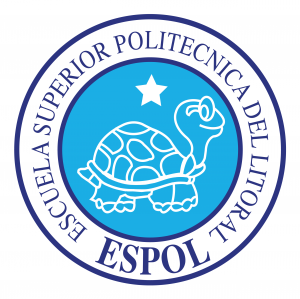 ESCUELA SUPERIOR POLITÉCNICA DEL LITORALFACULTAD DE INGENIERIA ELÉCTRICA“DISEÑO E IMPLEMENTACIÓN PILOTO DE DOS PROGRAMAS DE RECUPERACIÓN DE PÉRDIDAS COMERCIALES DE ENERGÍA EN EMELMANABÍ”INFORME DE TRABAJO PROFESIONALPrevio a la obtención del título de:INGENIERO EN  ELECTRICIDAD ESPECIALIZACIÓN POTENCIAPresentada porEDIGSON ELOI GARIBALDI ZAMBRANO CEVALLOSGUAYAQUIL – ECUADOR2011DEDICATORIAA dios, por ser el guía a lo largo de mi vida.A mis Padres, por ser los artífices con su ejemplo dedicación y apoyo de los logros alcanzados.A mis Hermanos por brindarme su apoyo permanente.A mi Esposa e Hijos por su permanente aliento.A la Institución en su conjunto, por las enseñanzas recibidas y potenciar en mi  los valores que la rigen.Edigson Zambrano Cevallos.AGRADECIMIENTOA  Dios, por ayudarme a culminar esta etapa y acompañarme siempre.A mis  Padres, que  con  orgullo  y  sacrificio  me apoyaron siempre.A mis Hermanos, que me alentaron día a día.A mi Esposa e Hijos, por su paciencia y  apoyo.Al Ing. Jorge Flores Macías, Director del presente trabajo, por el apoyo y asesoramiento para la culminación del mismo.Edigson Zambrano Cevallos.TRIBUNAL DE SUSTENTACIÓNING. JORGE ARAGUNDI RODRIGUESPRESIDENTE SUBDECANO FIECING. JORGE GUILLERMO FLORES MACIASDIRECTOR DEL TRABAJOING. CRISTOBAL MERA GENCONVOCAL PRINCIPAL                         DECLARACIÓN EXPRESALa responsabilidad del contenido e ideas de este proyecto corresponde exclusivamente al autor; y el patrimonio intelectual del mismo a la ¨Escuela Superior Politécnica del Litoral¨ (Reglamento de Exámenes y Títulos Profesionales de la ESPOL).EDIGSON ELOI GARIBALDI ZAMBRANO CEVALLOSRESUMEN:Este informe, analiza uno de los principales problemas que afronta la mayoría de las Empresas Eléctricas  del País, cual es, las pérdidas de energía, lo que incide directamente en la operatividad de las mismas.Históricamente el Sistema Eléctrico Regional Manabí (EMELMANABI), hoy Corporación Nacional de Electricidad Regional Manabí S.A. (CNEL - MANABI S.A.), registra elevados niveles de  pérdidas de energía, las que no pueden erradicarse en su totalidad ni corregírselas  de un momento a otro, por las elevadas inversiones que ello representa; se ha determinado que en los niveles de pérdida de energía, la componente debida a pérdida de origen comercial es mayor que la componente debida a pérdida de origen técnico. En consideración que las pérdidas de origen comercial, su corrección es más fácil, rápida y económica en comparación con las de origen técnico, la Dirección Comercial, plantea planes con objetivos, firmes y concretos para la corrección de las pérdidas de origen comercial, a corto, mediano y largo plazo, los que se desarrollan según se den las posibilidades. Este informe registra la implementación de programas de recuperación de pérdidas comerciales de energía dirigidos a normalizar situaciones establecidas en segmentos de la clientela masiva, aplicando para ello la optimización de recursos existentes así como la focalización de recursos a obtener. Es de resaltar que estos programas se elaboraron en el año 2006 y se ejecutaron en los años 2006 y 2007.  INDICE GENERAL                                                                                                                                 PGINDICE DE ANEXOSINDICE DE GRÁFICOS                                                                                                                                        PGINDICE DE CUADROS                                                                                                                      PGINTRODUCCIÓNEl Estado, con el objeto de optimizar la gestión empresarial de las empresas eléctricas, y en cumplimiento del Mandato Constituyente 15; instrumenta la disolución por fusión de diez empresas eléctricas a inicios del año 2009, por lo cual estas Empresas Eléctricas cambian su denominación que en el caso de Manabí, toma la denominación de CNEL - MANABI S.A., para efectos del presente Informe de Trabajo Profesional llamaremos a la empresa como CNEL – MANABI S.A. (ex EMELMANABI), debido a que la información registrada corresponde a las dos épocas;     La Empresa Eléctrica regional CNEL - MANABI S.A. (ex EMELMANABI), se encarga de distribuir y vender energía eléctrica a cerca de un cuarto de millón de clientes, en la provincia de Manabí.Las pérdidas de energía, son desde mucho tiempo atrás uno de los principales problemas que enfrenta la Empresa, resultando su porcentaje en el año 2008, en el  40,66%, de los que el 15,60% corresponde a pérdidas técnicas y el 25,06%, corresponde a las pérdidas comerciales.Las pérdidas comerciales se producen por lo general en el subsistema de baja tensión principalmente en el sector residencial habiéndose masificado en los sectores más pobres de la población.Para combatir el hurto, la empresa ha adoptado múltiples medidas, las cuales han sido implementadas por la Superintendencia  Comercial, la que se ha especializado altamente y que depende directamente de la Dirección Comercial.El objetivo de este trabajo consiste en presentar cómo se implementaron  los proyectos # 1 y 3, de recuperación de pérdidas comerciales de energía en  la Empresa Eléctrica Regional Manabí S.A., y cuáles fueron los resultados obtenidos en dicha implementación. El suscrito participó en la propuesta, implementación y análisis de resultados de dichos proyectos  mientras trabajó en  Emelmanabi.Los proyectos presentados, fueron concebidos para normalizar servicios en segmentos de la clientela masiva debido a situaciones preestablecidas y retomar el control de la clientela así:Proyecto # 1 La ejecución del proyecto de normalización de clientes con clave de medidor dañado, permitió normalizar con la instalación del correspondiente medidor, acometida, etc.; el servicio a un segmento de los 30000, clientes que en el año 2006, ante la falta de medidores de energía, se les facturaba un consumo fijo.Proyecto # 3Desde mediados del año 2002, no se contó con programas masivos de control de la clientela; el proyecto de normalización de abonados residenciales y comerciales clase media-alta, permite en el año 2007, retomar el control de la clientela.CAPITULO 1DESCRIPCIÓN DE EMELMANABÍ S.A.OBJETO SOCIAL DE LA EMPRESALa CNEL- MANABÍ S.A. (ex EMELMANABI), es una sociedad anónima formada con recursos públicos, cuyo mayor accionista es el Estado a través del Fondo de Solidaridad y en un porcentaje menor, organismos regionales como el Consejo Provincial de Manabí, y la mayoría de las municipalidades.  El Objeto Social de la Empresa, es ¨explotar la distribución y venta de energía   eléctrica dentro de su área de concesión con la mayor calidad de servicio, sujeta a la legislación vigente”.MERCADO EN EL QUE  PARTICIPAEl mercado de la CNEL - MANABI S.A. (ex EMELMANABI), está constituido aproximadamente por 230.000 clientes, y sirve a una población superior al millón trescientos mil habitantes, que se encuentran dentro de su zona de concesión. Dicha zona corresponde a la Provincia de Manabí y abarca una superficie del orden de los 18.800 Km2. En el Anexo # 1, se registra el organigrama general de la compañía.Para la operación tanto técnica, comercial y administrativa, la Empresa, dentro de su zona de concesión tiene instaladas treinta oficinas, tanto en las cabeceras cantonales como en las principales parroquias rurales denominadas agencias o subagencias respectivamente; por razones de distancia y costos los Cantones El Carmen y Pichincha, están servidos por las Empresas Eléctricas de Santo Domingo y Emelgur respectivamente.La planta total de la Empresa, alcanza aproximadamente a 750 empleados, de los cuales  70 corresponden  a la Superintendencia Comercial, encargada del control de pérdidas comerciales; es interesante destacar que dicha Superintendencia, además subcontrata algunas de las actividades que realiza.DESCRIPCIÓN  TÉCNICACNEL - MANABI S.A. (ex EMELMANABI), tiene una capacidad instalada de 240 MVA., y están en etapa de construcción líneas de transmisión y dos Subestaciones por 230 MVA.,  del sistema nacional interconectado y la repotenciación de varias subestaciones lo que mejorará la distribución de energía eléctrica y reducirá la componente debido a pérdida de origen técnico en la Provincia. Actualmente la Empresa, se dedica exclusivamente a la distribución de electricidad, en consecuencia, compra energía y potencia en el mercado eléctrico mayorista (MEM), que proporciona el suministro directamente a su sistema eléctrico. El sistema eléctrico de subtransmisión de Manabí, la ubicación de subestaciones con sus alimentadores, consta en los Anexos dos y tres respectivamente en el  cuadro # 1, se    registran los principales datos  técnicos estadísticos.CUADRO # 1DESCRIPCIÓN COMERCIALDebido a la extensión de su zona de concesión, la cantidad y dispersión de sus clientes, la operación comercial se realiza a través de las treinta oficinas, ubicadas en las cabeceras cantonales y parroquiales, denominadas Agencias y Subagencias; para la creación de éstas últimas se toma en cuenta, el número de clientes y su ubicación geográfica. En los Anexos cuatro, cinco y seis se presenta la ubicación geográfica, el número de clientes de las agencias y subagencias, en la zona de concesión, así como los principales datos estadísticos comerciales respectivamente.En el cuadro # 2, se muestra  un desglose del número de clientes y  el consumo por tipo de tarifa, en este desglose se aprecia que el sector residencial es el de mayor magnitud en cuanto a la  cantidad de clientes y consumo facturado, en cambio el sector Industrial es el de mayor consumo facturado relativo.CUADRO # 2DESGLOSE DE CLIENTES  A AGOSTO DEL 20091.5 PÉRDIDAS DE ENERGÍA Los porcentajes de pérdidas de energía y su costo económico se muestran en los cuadros 3 y 4.CUADRO # 3PÉRDIDAS DE ENERGÍACUADRO # 4COSTO ECONÓMICO DE PÉRDIDAS DE ENERGÍA1.6 MARCO LEGALCNEL- MANABI S.A. (ex EMELMANABI), es una empresa que está sujeta a las mismas normas que rigen a todas las sociedades anónimas del País, sin ningún tipo de condición especial. Del punto de vista de los impuestos, tributa como cualquier otra empresa es decir, no está afecta a ninguna exención tributaria, las tarifas de suministro de energía y potencia están reguladas por el Estado.Es importante destacar que la Empresa, está obligada a otorgar suministro de electricidad a quien lo solicite, dentro de su zona de concesión, bajo las condiciones reglamentarias generales.En lo que dice relación al hurto de energía, se cuenta con los siguientes aspectos legales:La legislación Ecuatoriana tipifica el hurto de energía como delitoLey de Régimen del sector eléctrico, establece en el caso del hurto de energía, multa   equivalente al 300%, del valor de la refacturación del último mes de consumo anterior a la determinación del ilícito, la refacturación resultante hasta por el período de doce meses y las indemnizaciones que consten en el contrato de suministro.Reglamento de Sanción y Contravenciones de EMELMANABI. Reglamento de contrato de concesión de servicio1.7 CRITERIOS PARA  LA APLICACIÓN DEL MARCO LEGAL EN EL HURTOEn la práctica no es posible aplicar la legislación en todo su rigor por cuanto el problema del hurto se ha masificando, abarcando un gran número de usuarios y concentrándose principalmente en los clientes residenciales.En este punto, debemos resaltar que en el problema del hurto interactúan una serie de variables exógenas a la empresa, como por ejemplo:Niveles de precio, condiciones económicas, recursos del poder judicial, vulnerabilidad de las instalaciones al hurto, organización de los pobladores, condiciones políticas, etc.Lo anterior ha obligado dentro de la empresa, a adoptar distintos criterios para la  aplicación de las acciones legales, atendiendo básicamente a la condición socioeconómica de la población; en el presente trabajo no consideramos oportuno presentar una descripción detallada de los distintos criterios utilizados.En su defecto podemos señalar en términos muy simplificados que se separa a los usuarios que hurtan en dos grupos. El primer grupo corresponde a aquellos clientes con capacidad para pagar su consumo normal de electricidad entre los cuales se diferencian los Industriales, Comerciales y Residenciales. El segundo grupo  corresponde a los usuarios cuyos ingresos podría ser calificado como insuficiente para pagar su consumo normal de electricidad.En el primer grupo se pone énfasis en las medidas de carácter punitivo (notificaciones, multas, reliquidación del consumo, etc.) y técnicas (cambio, reubicación de medidores, sellos especiales, etc.).En el segundo grupo se combinan medidas de carácter punitivo más leves (multas, retiro de enganches clandestinos), dando mayor énfasis a medidas técnicas y de carácter comercial.CAPITULO 2ANTECEDENTES GENERALES SOBRE EL HURTO DE ENERGÍALas pérdidas de energía, a través del tiempo, ha sido uno de los principales problemas de CNEL MANABI S.A. (ex EMELMANABI); una de las principales causas que incide en su crecimiento es la falta  de decisión de los principales niveles Jerárquicos de la empresa y de su accionista mayoritario en impulsar y financiar los planes propuestos.En el año 2001, con la contratación de un número importante de personal técnico, se implementaron varios programas de control para la recuperación de las pérdidas comerciales de energía lográndose el control y la reducción de las mismas. Debido a decisiones administrativas a mediados del año 2002, se suspendió al personal contratado que laboraba en estos programas, por lo que las acciones de control se continuaron desarrollando con el limitado personal de planta; lo anterior provocó que se pierda el control sobre la clientela y se inicia un crecimiento sostenido de los niveles de las pérdidas de energía. Los porcentajes de pérdidas de energía registrados hasta el año 2006, a nivel del País, llaman la atención del Fondo  Solidaridad, principal accionista de las  Empresas Eléctricas, decidiendo para el año 2007, financiar los planes de recuperación de las pérdidas comerciales de energía, que presenten las empresas eléctricas.La Empresa, debido a los niveles de pérdidas de energía registrados en el año 2006 y a los planes de recuperación propuestos fue considerada en este financiamiento.Los niveles de pérdidas de energía registrados en el año 2006, se detallan en el cuadro # 5.CUADRO # 5PÉRDIDAS DE ENERGÍA AÑO 2006CAUSAS DE  LAS PÉRDIDAS COMERCIALESLas causas que inciden en las pérdidas de energía eléctrica, se identifican como externas e internas a la empresa.EXTERNASPobreza: Manifestada en un reducido nivel de ingresos, que impide pagar normalmente el consumo a un número no despreciable de clientes en los estratos más bajos.Carencia de medidor: Un porcentaje importante de clientes no disponen de medidorCartera vencida por consumo: La existencia de deudas incentiva la comisión de hurtoApreciación de bajo riesgo de sanción: Aunque se detecta temor  a las eventuales sanciones, la masificación del hurto les hace percibir como poco probable, el ser afectados con acciones punitivasSeguridad: De ciertos años a la fecha se han incrementado acciones de amedrentamiento  en diversos grados hacia el personal en general, involucrado en el control de pérdidas.INTERNASAlumbrado Público: Dado por el desconocimiento real del número de luminarias instaladas en el sistema, su capacidad total y su condición de operación; que no permite saber con precisión los KWH., consumidos, constituyéndose en un elemento que permite manejar el valor de las pérdidas.Errores de lectura: Los cometidos voluntaria o involuntariamente, o la no toma y/o asignación de estos valores.Errores de facturación: Los cometidos voluntaria o involuntariamente por el personal encargado.Incorrecto registro de datos: Los cometidos voluntaria o involuntariamente en el registro de los datos en el sistema como: tarifa, factor de multiplicación, etc.Decisiones administrativas: Para definir en forma ágil la incorporación de nuevos clientes y/o la concesión de servicios con el equipo de medición adecuado, o corregir los errores detectados.Compromiso Empresarial: La falta  de decisión de los principales niveles Jerárquicos de la empresa y de su accionista mayoritario en impulsar y financiar los planes propuestos.SECTORIZACIÓN Y FORMAS DE HURTOLas instalaciones de CNEL - MANABI S.A. (ex EMELMANABI), fueron diseñadas con el propósito de cumplir su objetivo al menor costo posible, cuidando de otorgar el resguardo adecuado para la seguridad de las personas y bienes.Es de resaltar que el hurto de energía es un problema que los niveles directivos consideran su gravedad cíclicamente, y que la mayoría de las instalaciones datan de muchos años.Por esta razón, no están construidas considerando el hurto de energía eléctrica, lo que explica su gran vulnerabilidad al delito.Se han realizado varios estudios tendientes a determinar las pérdidas de energía, con un mayor nivel de desagregación geográfica y tarifaria, con el propósito de mejorar  la efectividad de las acciones antihurto y focalizar recursos a obtener para combatir este delito.Los hurtos detectados a través de inspecciones que se realizan en terreno, permiten señalar que el delito se produce con mayor frecuencia en el sector residencial  estrato medio y bajo.Otros análisis realizados, establecen que el hurto de energía se concentra en ciudades como Manta, Portoviejo, Chone y sector costero.Por tanto, los análisis realizados con el propósito de sectorizar geográficamente el problema, indican que el hurto de energía, si bien es más evidente en la clientela residencial, preocupa el hurto de carácter industrial-comercial especialmente en los sectores antes señalados.En el cuadro # 6, se muestra un desglose porcentual de las principales modalidades de hurto adoptadas por la clientela esto es, Residenciales, comerciales e Industriales, estos valores se determinan  de estudios y del análisis de  los resultados estadísticos obtenidos en programas ejecutados a través del tiempo por la CNEL MANABI S.A. (ex EMELMANABI).CUADRO # 6MODALIDAD DE HURTO Y/O AFECTACIÓNEn el cuadro # 6, es posible apreciar que un porcentaje del 46,11%,  de los hurtos, se produce en los conductores de la red de distribución y de la acometida. MEDIDAS CONTRA EL HURTOSobre la base de la sectorización de hurto, las causas que lo motivan y las formas de cometer el delito, se han seleccionado e implementado una serie de medidas, las cuales apuntan a combatir el hurto.PUBLICIDAD        A través de televisión, radio y prensa se han implementado campañas, cuyo objetivo es, entre otros, difundir el concepto de que el hurto es un delito y que la manipulación ilícita de las instalaciones es peligrosa.INSPECCIÓN         Mediante personal especializado, permanentemente se realiza control de la clientela con el propósito de detectar infractores, sobre la base proporcionada por el personal de lectura, de recuperación de cartera, así como  de las facilidades del sistema  informático según el plan en ejecución.MEDIDAS PUNITIVASRetiro de acometidas clandestinasAplicación de multas y reliquidación del consumo no facturado en infractoresMEDIDAS COMERCIALESSe destaca los planes especiales de facilidades para el pago de deudas acumuladas   y  en algunos casos la condonación de las mismas según autorización.Además se ha implementado con carácter experimental, cuadrillas ambulantes que atienden en el terreno la legalización de servicios, etc.Especial atención se ha considerado a la relación con los delegados de la defensoría del pueblo.MEDIDAS TÉCNICASLas medidas técnicas apuntan  a disminuir la vulnerabilidad de las instalaciones al hurto, las principales son:Desde el año 2000, en adelante las acometías se construyen con conductor concéntrico e incorporando cajas de protección para evitar el acceso al medidor, también se reemplazo con este tipo de acometida algunas existentes.Desde el 2007, en adelante se utiliza medidores electrónicos en clientes comunes y cable antihurto para la acometida. Los nuevos proyectos eléctricos en Ciudadelas y obras del FERUM, se autorizan y planifican con la utilización de conductor preemsamblado para la  red  secundaria de  distribución y la acometida con cable antihurto.EVOLUCIÓN DEL PORCENTAJE DE PÉRDIDASEl porcentaje de pérdidas de energía totales en CNEL - MANABI S.A. (ex EMELMANABI), definido como la relación de las pérdidas totales de energía con respecto a la energía ingresada,  registra variaciones llegando a un nivel del 42,10% en el año 2006, en el Anexo siete, se detallan los valores de las pérdidas de energía y en el grafico # 1, se muestra la evolución histórica del  porcentaje de pérdidas de energía.GRÁFICO # 1Considerando que las pérdidas técnicas de su sistema de transmisión, su transmisión y distribución se aproximan al 14,00 %, de las compras, el incremento del porcentaje de pérdidas durante los últimos años, se debe a un aumento del hurto de energía eléctrica. CAPITULO 3PROGRAMAS DE RECUPERACIÓN DE ENERGÍA IMPLEMENTADOS EN LA CLIENTELA                                               MASIVA3.1 INTRODUCCIÓNEn el año 1989, se conformó la unidad de control de pérdidas comerciales dentro de la Empresa, actividad que siempre ha estado liderada por la Superintendencia Comercial, la que depende de la Dirección Comercial y en la que ha participado personal altamente calificado.La Empresa, ha implementado a través de los años proyectos específicos dirigidos al control del universo de su clientela la importancia y permanencia de los mismos, se denota en la evolución del porcentaje de pérdidas con los mejores niveles obtenidos en los años 1991, 1998 y 2001. Como se puede observar en el gráfico # 1, de evolución de las pérdidas de energía.Luego de las decisiones administrativas en el año 2002, en que se suspendió los programas   en ejecución, manteniéndose solo el personal de planta, los niveles de pérdidas de energía se elevan en forma sostenida hasta el año 2006; en este año y debido a la existencia en bodega de un stock de medidores para la clientela masiva, la Superintendencia de Agencias, propone y consigue la aprobación de un proyecto para normalizar parte de los  clientes a los que se le facturaba  consumo asignado por no contar con el correspondiente medidor, en las oficinas bajo su responsabilidad. El mismo se denominó ¨NORMALIZACIÓN DE ABONADOS CON CLAVE DE MEDIDOR DAÑADO”.Así mismo se preparó un plan global en el año 2006,  con el fin de que sea financiado por el máximo accionista, dado la situación económica de la empresa, el cual tomó la siguiente decisión para el año 2007.El Fondo de Solidaridad adoptó como Política el permitirle a las empresas distribuidoras utilizar una parte de su VAD, justamente de lo correspondiente al 20% que se utilizaba para fortalecer pagos a las Generadoras y Transmisor (10%) y honrar deudas antiguas (10), un 17%, en financiar programas de reducción de pérdidas de energía No Técnicas. Este plan global, estaba bajo la coordinación general de La Superintendencia Comercial y contaba con la participación de todas las superintendencias del área comercial según su responsabilidad. La Superintendencia de agencias y subagencias, participo en el proyecto # 3, el que estaba dirigido a realizar la revisión y la normalización en sitio del servicio de clientes preferentemente residenciales, se denominó ¨NORMALIZACIÓN DE ABONADOS SECTOR RESIDENCIAL Y COMERCIALES CLASE MEDIA-ALTA”. A  partir de las acciones tomadas en el año 2006, la aplicación del plan global en el año 2007 y el subsiguiente apoyo a la actividad de recuperación de pérdidas de energía, se logra el control y la reversión de su crecimiento, como se ve  en el grafico # 2. 	GRÁFICO # 2Con la política adoptada por el Fondo de Solidaridad, se esperaba disminuir en 5% las pérdidas para el año 2007,  pero por desorganización administrativa de nuestra empresa no logramos ser efectivos en nuestras adquisicionesSin embargo de ello logramos disminuir las pérdidas con relación al 2006, lo cual no había ocurrido desde el  año 2002Las pérdidas del año 2007 fueron de 41,96%Los valores de las pérdidas de energía a partir del año 2006, se detallan en el cuadro # 7.CUADRO # 7PERDIDAS DE ENERGIA A PARTIR DEL AÑO 2006PROGRAMAS  PROPUESTOS Y DESARROLLADOSPresentaremos proyectos de recuperación de energía propuestos y/o desarrollados por la Superintendencia de Agencias y Subagencia,  dirigidos al control de la clientela masiva, los que fueron elaborados en el año 2006, y,  se implementaron en los años 2006 y 2007; los proyectos se transcriben tal como originalmente fueron presentados, por lo que no se da secuencia a la numeración de cuadros o tablas.3.3 NORMALIZACIÓN DE CLIENTES CON CLAVE DE MEDIDOR DAÑADOLa falta recurrente de equipos de medición obligaba que en nuevos servicios concedidos o ante el daño del medidor en un servicio existente, se facture un consumo fijo determinado luego de inspección.En el año 2006, se registraban cerca de 30.000 servicios en esta situación en toda la provincia y debido a lo limitado del recurso humano no se podía emprender en campañas para actualizar el consumo  asignado, el que se desactualiza por la variación de la carga instalada. En este año existían en bodega  cerca de 20.000 medidores electromecánicos para la clientela masiva, los que fueron liberados de un conflicto legal, por lo que se planteo que parte de este stock se utilizara para normalizar servicios con clave de medidor dañado en las agencias y subagencias bajo la responsabilidad de la Superintendencia de Agencias; los  servicios a normalizar se seleccionaron en función del consumo facturado, la deuda registrada, su ubicación geográfica y tarifa.A continuación se registra el Proyecto # 1, como fue concebido  y aprobado.EMELMANABÍ                                                          DIRECCIÓN COMERCIALPROYECTO N° 1NOMBRE:NORMALIZACION DE CLIENTES CON CLAVE DE MEDIDOR DAÑADOPRESENTADO POR: Edigson Zambrano CevallosSUPERINTENDENTE  DE AGENCIAS Y SUBAGENCIASSITUACIÓN ACTUALEn las diversas Agencias y Subagencias, debido a la falta de medidores existen a la emisión de Mayo/2006, cerca de 20,066 usuarios que están registrados con clave de Medidor dañado y clave de directo, en los que se les factura KWH, determinado a través del censo de carga realizado en la inspección correspondiente y que a la fecha no se encuentra actualizado.OBJETIVOS:PRINCIPALES Normalizar, sincerar y regularizar la facturación del usuario.Disminuir las Pérdidas Comerciales.SECUNDARIOSUtilizar recursos existentes tanto  medidores, conductor concéntrico, y otros.Involucrar el personal en la situación de la EmpresaMETA:Normalizar el servicio de clientes  y reducir las Pérdidas de EnergíaFUENTES DE INFORMACIÓN:El centro de procesamiento de datos, proporcionará toda la información referente al número de clientes D de acuerdo a los datos de facturación se encuentren registrados con clave de directo o dañado en cada agencia y subagencia. Así mismo elaborará la lista de los clientes a normalizar. ESTUDIO TÉCNICODe acuerdo a datos estadísticos existentes registrados en el cuadro # 6, del capítulo 2, punto 2.2, el 9,78 % de las novedades encontradas que inciden en los niveles de pérdidas comerciales de energía corresponden a servicios con clave de medidor dañado y clave de directo donde los KWH, facturados se desactualizan a través del tiempo debido a la variación de la carga instalada.La información del cuadro # 2, del capítulo 1, punto 1.4, establece que más del 99% de los clientes de la empresa conforman la clientela masiva. Por lo que el actual proyecto está dirigido a normalizar el servicio en clientes de este segmento de la clientela y que están registrados en el sistema informático con clave de directo o dañado, contando para ello con recursos materiales existentes; los clientes serán seleccionados de acuerdo al consumo facturado, morosidad, su ubicación geográfica y tarifa. Existe en bodega un stock de 20.000 contadores de energía y otros materiales para ser utilizados en la clientela masiva.La crítica situación económica de la empresa, no permite ejecutar proyectos de alta inversión para la  reducción de las pérdidas comerciales de energía.El presente proyecto se ejecutara principalmente por la existencia de materiales en bodega, la  participación del personal propio y la contratación de personal externo. Por lo que el presupuesto de inversión esta dentro de las posibilidades de financiamiento de la empresa.PARTICIPANTES:Este proyecto se realizará con personal de la Empresa, contratado y de contratistas.  OPERACIÓN:El esquema operativo del proyecto se describe a continuación:En las oficinas de Guale, Paján, Puerto López, Jipijapa, Flavio Alfaro, Crucita, Jama, Canuto; la normalización de los servicios, se realizará con personal de la Empresa y los recursos logísticos existentes y debido a que en ciertas oficinas al momento no se cuenta con vehículos de alquiler para la operación del personal fijo, la administración deberá contratar los vehículos antes indicados en las siguientes oficinas:Agencia            Vehículo a ContratarJipijapa                            2Canuto                             1Crucita                             1Jama                                1                             En Montecristi, Jaramijó, 24 de Mayo, Santa Ana, Olmedo, La Unión, Junín, Chone, Rocafuerte, Calceta, Tosagua, Noboa, Charapoto, Pedernales, Cojimíes, San Vicente, Bahía de Caráquez,  Calderón y San Plácido la normalización de los servicios se hará a través de contratistaPara la normalización de los  servicios se cumplirá con lo siguiente.Acciones de campo:Instalación de: medidor, caja antihurto correspondiente, sello y/o cambio de acometidaLegalización de contrato de servicio y recepción de documentos del clienteToma de lectura en siete días, posterior a la instalación del medidorNotificación al clienteAcciones  Técnico-AdministrativasRecepción de Inspección y documentosGrabar información del medidor y datos del cliente en el sistema de comercializaciónAnálisis y liquidación de consumoAtención al clienteReporte de liquidación para su facturaciónEn el siguiente cuadro se registra  el número de clientes con clave de directo o dañado en cada agencia y subagencia, el número de clientes a ser normalizados, el tiempo de ejecución y la participación del personal de la empresa o contratista en la normalización.CRONOGRAMA DE INSTALACION DE MEDIDORESCronograma de Instalación de Medidores  con Personal PropioCronograma de Instalación de Medidores con ContratistasVIABILIDAD TÉCNICA Y PROCESOPara incrementar la productividad del presente proyecto y por ende tener un mejor diagnóstico en la recuperación de pérdidas de energía se desarrollarán los siguientes procesos.Llamamiento a Concurso: Se publicará en los medios de comunicación escrita el llamamiento a concurso de aspirantes para trabajar en la normalización de usuarios de acuerdo a las listas establecidas por EMELMANABÍ y estarán dirigidos a profesionales en la Ingeniería Eléctrica, Tecnólogos, Electricistas, etc.Selección de Aspirantes: Obtenidas las carpetas de los aspirantes se realizará el proceso de selección donde participará el Comité de Pérdidas de Energía del Área Comercial.Elaboración de Contrato: La Dirección  de Personal elaborará los contratos a los seleccionados considerando el tiempo que durará el proyecto en cada localidad.5. ANÁLISIS FINANCIERO5.1 ANÁLISIS DE PRECIOS:Rubro: Normalización del Servicio.Consiste en la instalación del medidor, acometida, caja antihurto, machinada de acometida,  cambio de acometida, etc. Para lo cual se ha considerado los precios del mercado.Rubro: Gastos VariosRubro: Equipo de ComputaciónRubro: Personal TécnicoRealizará el análisis técnico de inspecciones, liquidación de consumos incorporados y reliquidados,  atención al cliente y elaboración de informes. 5.2 COSTOS DE OPERACIÓN:Cuadro de Cantidades y Precios UnitariosCronograma de Avance de Obra Cronograma de InversiónDETERMINACIÓN DE COSTOS E INGRESOS EN LA DISMINUCIÓN DE PÉRDIDAS DE ENERGÍACRITERIOS CONSIDERADOSVALOR DEL KWH/MES PARA EL TIPO DE USUARIO (US/KWH)                                            0,10KWH INCORPORADO POR CADA USUARIO (KWH/MES)                                                     30,00       ENERGÍA DISPONIBLE AÑO 2006 PROYECTADA (MWH)                                            950.000,00  De la suma de los valores totales que se registran en el cuadro anterior correspondientes a KWH Incorporado Mes Acumulado y KWH Reliquidado, obtenemos:Total de MWH Recuperados                                                                                         2.686,71 *100% de Pérdidas a Reducir                                                                                                      0,30 5.4 RELACIÓN BENEFICIO COSTOPara la obtención de la relación Beneficio Costo, se determina el valor actual  de los flujos brutos de efectivo cuyo procedimiento se detalla en el anexo #  8; seguidamente se presenta una tabla conteniendo el valor actual de la suma de los flujos brutos de efectivo y el cálculo del valor actual neto de los mismos. Dado que el valor actual neto de los flujos de efectivo es positivo, se puede adelantar que la relación Beneficio-Costo es mayor a 1. A continuación se presenta el cálculo de la misma:6. CONCLUSIONES Y RECOMENDACIONES:El proyecto presentado tiene por objetivo el reducir las pérdidas de energía en cerca del 0,3% Con una inversión de US. 41.569,67 la recuperación de la misma se la observaría al término del segundo mes de la ejecución del proyecto.Se incorporarían a la facturación cada mes en promedio 36.338 KWH/mes y se reliquidarían  1.526.220 KWH al término de la ejecución del proyecto (séptimo mes).La relación de Beneficio Costo es de 6,39Debido a los índices de este proyecto su ejecución y habilidad está sustentada por lo que es necesario su aprobación para acometer en la reducción de las pérdidas de energía y mejorar los índices de gestión empresarial3.3.1 RESULTADOS OBTENIDOSEl proyecto se inició en  Agosto del 2006 y debido a la logística para la contratación se dilató su inicio en ciertas agencias, ya que por los valores de pago establecidos a contratistas, no se obtuvo mayor interés de los Profesionales y se decidió contratar directamente al personal de campo,  este fue dirigido por personal técnico de la empresa. Así mismo lo proyectado realizar con personal propio, se extendió a nueve meses debido a las emergencias presentadas; pese a todos los inconvenientes que se presentaron se logró concluir el proyecto en su totalidad en Mayo/2007, en el cuadro # 8, se presentan los resultados obtenidos.CUADRO # 8RESULTADOS OBTENIDOS DEL PROYECTO 1PORCENTAJE DE PÉRDIDAS DE ENERGÍA REDUCIDOEn el cuadro anterior se registran los resultados finales obtenidos en el proyecto, el valor de Proyección de KWH Incorporado Neto al año, registrado en el siguiente cuadro se obtiene con la doceava parte del valor Kwh Incorporado Neto para el primer mes y crece por el mismo monto mes a mes en los doce meses que se implanta el proyecto. A continuación en el cuadro # 9, se presentan los valores para determinar el % de pérdidas de energía reducido.CUADRO # 9VALORES PARA DETERMINAR EL % DE PÉRDIDAS DE ENERGÍA REDUCIDO.3.3.2 ANALISIS DE RESULTADO GRÁFICO # 3ANALISIS DE RESULTADOLo registrado en el gráfico # 3, es revelador  ya que establece que en el 67,13%, de los usuarios que se registran con clave de medidor dañado y en los que se factura consumo convenido de las agencias y subagencias, no se factura su real consumo, así mismo que  cerca del 5% de estos clientes no existen y que corresponden al sector rural y  zonas costeras.La prolongación del proyecto provocó la extensión de las actividades del personal técnico contratado, causando una variación mínima en su costo total. La recuperación de KWH., facturados cumplió largamente las expectativas proyectadas y por ende se cumplió con la reducción en el porcentaje de pérdidas a disminuir, como se registra en el cuadro # 10.CUADRO # 10RESULTADOS OBTENIDOSSi bien el porcentaje de reducción de pérdidas de energía obtenido en este proyecto es de 0,35%, lo que se puede considerar bajo dado el porcentaje de pérdidas totales del año 2006, que fue 42,10%, es necesario establecer que el mismo se obtiene de normalizar un porcentaje de un segmento específico de usuarios de la clientela masiva, que representan cerca del 4,1% de la clientela total de la empresa, en ese año. Así mismo, debido a la situación económica de la empresa no se podía financiar proyectos de mayor inversión y se priorizó éste por su alta rentabilidad de acuerdo a la relación costo beneficio.3.4 NORMALIZACIÓN DE ABONADOS RESIDENCIALES Y COMERCIALES CLASE MEDIA ALTAEn el plan global elaborado en el año 2006, se considero la revisión y normalización de 30.000 clientes residenciales y comerciales en los estratos económicos medio alto, estos fueron seleccionados en base a la codificación catastral existente, la que asigna una cuenta de registro a cada servicio de acuerdo a su ubicación geográfica. Este proyecto se inicio en abril/2007 y culminaron las acciones de campo en marzo/2008.A continuación se registra el Proyecto # 3, del plan como fue concebido y aprobado.  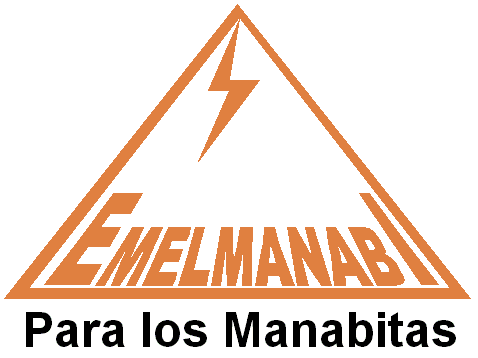 EMPRESA ELÉCTRICA MANABÍPLAN  DE  REDUCCIÓN  DE  PÉRDIDAS COMERCIALES  DE ENERGÍAAÑO 2007NORMALIZACIÓN A ABONADOS SECTOR RESIDENCIAL Y COMERCIAL CLASE MEDIA - ALTAPREPARADO POR:SUPERINTENDENCIAS DEPÉRDIDAS DE ENERGÍA Y AGENCIASFEBRERO DEL 2006SITUACIÓN ACTUALLa Empresa Eléctrica Manabí con un total  de 210.000 usuarios, tiene índices de pérdidas de energía  altas, si no se cuenta con el recurso humano de supervisión y control, la reducción de pérdidas de energía será escasa y lenta.Se estima inspeccionar un total de 30.000 abonados ubicados en las zonas residenciales de la clase media y alta por lo que se requiere normalizarlos a fin de reducir las pérdidas, mucho de estos medidores se encuentran en el interior de los predios o con acometidas empotradas.  Sin embargoOBJETIVOSOBJETIVOS PRIMARIOSControl y revisión de los abonados del sector residencial y comercial, clase Media-Alta en un número estimado de 30.000 clientes.OBJETIVOS SECUNDARIOSDetectar hurtos de energía en las acometidas o en los medidores de energía.Liquidación de la energía no  facturada a los abonados infractores de acuerdo a lo estipulado en el manual de sanciones y contravenciones.	A través de Ingenieros específicamente contratados para el efecto se proyecta corregir alrededor de 10.000  anormalidades a  encontrar,  esto es:Instalar reubicar  o cambiar  medidor.Instalar reubicar  o cambiar la acometida.METASReducir las pérdidas de energía del 1,31%.FUENTES DE INFORMACIÓNSe requerirá la información actualizada de consumos de los abonados a inspeccionar de:ESTUDIO TÉCNICODe acuerdo a datos estadísticos existentes registrados en el capítulo 2, punto 2.2, el 67,29 % de las novedades encontradas que inciden en los niveles de pérdidas comerciales de energía corresponden a servicios con manipulación del contador de energía y de la acometida. La información del cuadro # 2, del capítulo 1, punto 1.4, establece que más del 99% de los clientes de la empresa conforman la clientela masiva. Por lo que se elabora este proyecto dirigido al control de este segmento de la clientela.La crítica situación económica de la empresa, no permite ejecutar proyectos de alta inversión para la  reducción de las pérdidas comerciales de energía.El presente proyecto consta en el plan anual 2007 y contara con el financiamiento del  principal accionista debido a la situación económica de la empresa.RESPONSABLES:El proyecto será canalizado por la Unidad de Recuperación Comercial de Energía (U.R.C.E.) y estará bajo la dirección de:La Superintendencia de Control de Pérdidas de Energía de Manta.En Portoviejo por el Ing. Emil Mendoza, con matriz principal de EMELMANABI, ubicado en el edificio del Banco Central Manta.En agencias dirigido por Edigson Zambrano, Superintendente de agencias y subagencias TAMAÑO DEL PROYECTO:El proyecto se ejecutará realizando inspecciones personalizadas a los abonados de Emelmanabí en sectores clase media alta, se estima  inspeccionar  30.000 abonados durante el período que dure el proyecto, PARTICIPANTES:Personal de pérdidas Manta, Portoviejo, Agencias e Ingenieros Eléctricos en libre ejercicio de la profesión  a contratar con la modalidad  de pago por inspección, para corrección de anormalidades. Cada contratista tendrá  una a dos cuadrillas de controlCada cuadrilla se compondrá:Tecnólogo eléctricoUn ayudante de electricidadVehículo Cada inspector tendrá las principales herramientas de trabajo: esto es: multímetro digital,  juego de destornilladores, playo, escalera de madera de 3 mts. y de extensión, Cinturón de seguridad, cámara digital, Machinadora.Deberá resellar los medidores en cada una de sus inspecciones los que serán entregados mediante acta entrega recepción.       Los medidores a cambiar o instalar cumplirán con las normas de instalación de medidores de Emelmanabí, en la parte externa y con acometida sin estar empotrada.Se cancelará el valor de tres dólares por inspección por cuadrilla, estableciendo un valor mínimo 12 inspecciones por cuadrilla, cada inspección está respaldada por: formulario de inspección y dos fotos impresas en papel y en archivo magnético y notificación a los usuarios de los trabajo efectuados. Para la cancelación de las normalizaciones se considerarán un valor de trece dólares.Se utilizará el formulario de inspección detallado en el anexo 10.INSPECCIONES DE CAMPOLOCALES O VIVIENDAS SIN MEDIDOR.- Se procederá a requerir la firma del contrato de servicio,        Una copia de la  Cédula de Identidad Se instalará el medidor y caja antihurto correspondiente.Se grabará directamente el nuevo servicio al Sistema de Comercialización.Envío de los documentos de soporte al Área ComercialSe dejará notificación al cliente de lo actuado.Se procederá a la toma de dos fotos digitalesSe implementará un sello adicional a las cajas antihurto en la parte superior.MEDIDORES SIN SELLOS, ACOMETIDAS EMPOTRADAS Y CONSUMOS BAJOSSe procederá a realizar pruebas de funcionamiento del medidorSe levantará información referente a la carga instaladaA cambiar el medidor si es necesario, debido a pruebas insatisfactoriasSe reubicará acometida y medidor.Se realizará la firma del contrato de servicioEl cambio de medidor se grabará directamente al sistema de comercialización.Se enviarán los reportes técnicos a Pérdidas de Energía para su análisis y trámite que corresponda.Se dejará notificación al cliente de lo actuado.Se procederá a la toma de dos fotos digitalesSe implementará un sello adicional a las cajas antihurto en la parte superior.MEDIDORES SIN CAJA ANTIHURTO Y SIN SELLOSSe procederá a realizar pruebas de funcionamiento del medidorSe levantará información referente a la carga instaladaA cambiar el medidor si es necesario, incluido caja antihurto, debido a pruebas insatisfactorias.Se realizará la firma del contrato de servicioSe dejará notificación al cliente de lo actuado.Se enviarán los reportes técnicos a Pérdidas de Energía para su análisis y trámite que corresponda.Se procederá a la toma de dos fotos digitalesSe implementará un sello adicional a las cajas antihurto en la parte superior.MEDIDORES INSTALADOS NO REGISTRADOS EN EL SISTEMASe procederá a levantar la información de campo tanto del medidor como del cliente.Se procurará obtener documentos que tenga el cliente referente a la prestación de servicio, en caso de no tener se procederá a requerir la firma del contrato correspondiente.Se grabará directamente en el Sistema de Comercialización, coordinando la acumulación de consumos.Se procederá a la toma de dos fotos digitalesSe implementará un sello adicional a las cajas antihurto en la parte superior.ACOMETIDAS PICADAS  Se procederá a levantar la información de campo tanto del medidor como del clienteSe procederá a cambiar la acometida completamente.Se procederá a realizar pruebas de funcionamiento del medidorSe dejará notificación al cliente de lo actuado.Se enviarán los reportes técnicos a Pérdidas de Energía para su análisis y trámite que corresponda.Se procederá a la toma de dos fotos digitalesSe implementará un sello adicional a las cajas antihurto en la parte superior.METAS PROYECTADASSe proyecta reducir las pérdidas de energía en 1,31%. Con la aplicación de este proyecto.INSPECCIONES DE CAMPO  A EJECUTARMARCO LEGAL E INSTITUCIONALPara la ejecución del presente proyecto se cuenta con el respaldo de la organización que dentro de uno de sus objetivos  está  la reducción de pérdidas de energía eléctrica respaldada en:Reglamento de contrato de concesión de servicios.Reglamento de SANCIÓN Y CONTRAVENCIONES de EMELMANABÍ.Ley de Régimen del Sector Eléctrico.ANÁLISIS FINANCIERO5.1     COSTO DE OPERACIÓN5.2 CRITERIOS PARA ANÁLISIS FINANCIERODeterminación de Costos e ingresos en la disminución de las pérdidas de energíaDe los valores totales que se registran en el cuadro anterior obtenemos el porcentaje de pérdidas de energía a reducir en el periodo escogido.Para la obtención de la relación Costo Beneficio, los flujos brutos de efectivo son llevados al presente y sumados por medio de las fórmulas para obtener el Valor Actual de una suma de anualidades, este procedimiento se detalla en el anexo # 9; seguidamente se presenta una tabla conteniendo el valor actual de una suma de anualidades. OBSERVACIONES:Para el análisis financiero se adoptaron los siguientes criterios:El sector escogido para la ejecución del presente proyecto corresponde a sectores de la clase media alta que es la que mayor Energía consume en este tipo de abonados pues la mayoría dispone de artefactos eléctricos con gran consumo como: aires acondicionados, lavadoras, secadoras.De datos estadísticos de abonados infractores en la ciudad de Manta se obtiene que el porcentaje de infracción o novedades de abonados que no está facturando el consumo real es del 20 % al 30 %. De normalizaciones realizadas a este tipo de abonado se ha comprobado que en la mayoría de casos que su consumo real, una vez que se ha normalizado el servicio es mucho mayor que el que se venía facturandoPor lo expuesto se considera una recuperación mínima del 30% de total de los abonados a ser inspeccionados que totalizan 30.000 con un promedio de recuperación de 220 Kwh/Mes por abonado para el cálculo de recuperación.CONCLUSIONES Y RECOMENDACIONES:El proyecto presentado tiene por meta el reducir las pérdidas de energía en cerca del 1,31 %. Con una inversión de $ 2´302.409 la recuperación de la misma se la observaría al final de la ejecución del proyecto.Se incorporarían a la facturación en promedio 165.000 KWH/MES durante los meses de ejecución del proyecto. Con un  total de 24´750.000 KHW, al final del proyecto.       La relación de Beneficio Costo es de 1,06 al finalizar el doceavo mes.3.4.1  RESULTADOS OBTENIDOSEste programa se inició en Marzo/2007, y se impulsó con los recursos asignados del VAD, los resultados parciales en agencias y globales del programa se presentan a continuación en los cuadros # 11 y 12 respectivamente.CUADRO # 11CUADRO # 12PORCENTAJE DE PÉRDIDAS DE ENERGÍA REDUCIDOEn el cuadro anterior se registran los resultados finales obtenidos en el proyecto, el valor de Proyección de la Recuperación KWH Neto al año, registrado en el siguiente cuadro se obtiene con la doceava parte del valor Recuperación Kwh Neto para el primer mes y crece por el mismo monto mes a mes en los doce meses que se implanta el proyecto. A continuación en el cuadro # 13, se presentan los valores para determinar el % de pérdidas de energía reducido.CUADRO # 13VALORES PARA DETERMINAR EL % DE PÉRDIDAS DE ENERGÍA REDUCIDO.ANÁLISIS DE RESULTADOSEs de resaltar que se realizaron 31.917 inspecciones, en las que se establecieron 15.290 novedades generales, de las que resultaron 7.920 casos en que no se realizaba un correcto registro de la energía consumida lo que incidía directamente en los porcentajes generales de pérdidas de energía. En el cuadro # 14, se presentan los resultados proyectados y obtenidosCUADRO # 14RESULTADOS OBTENIDOSEs importante destacar que una vez seleccionado el sector a inspeccionar se realizaba un barrido de la zona, lo que aumentaba el número de las inspecciones iníciales en el anexo #   11, se puede visualizar varias fotos como ejemplo de las manipulaciones. La proyección de energía disponible 2007, realizada por el Departamento de Planificación,  fue distorsionada; la proyección de energía neta recuperada por cliente, se afecto  ya que se decidió ampliar el sector seleccionado a la zona circundante. Una vez proyectados los resultados obtenidos a un año se establece que se logró reducir en 1,64% las pérdidas comerciales, el que no se registra en la estadística debido a los parámetros con los que se determinan las pérdidas técnicas. CONCLUSIONES Y RECOMENDACIONESCONCLUSIONESDentro de la Superintendencia Comercial, se ha adoptado un criterio coherente y sistemático en el análisis del gran problema que representa el hurto de energía al: Sectorizar geográficamente las pérdidas; detectar las causas que motivan el hurto; y determinar las modalidades según las cuales se comete el delito.Estos análisis han permitido seleccionar en forma adecuada las medidas que están a nuestro alcance, para combatir el hurto de energía eléctrica, y al mismo tiempo, focalizar las acciones en los sectores geográficos correspondientes.En el proyecto de Normalización de Clientes con Clave de Medidor Dañado, se normalizaron 8.479, servicios y se logro la reducción del 0,35% en el nivel general de pérdidas de energía.En el proyecto de Normalización de Abonados Residenciales y Comerciales Clase Media-Alta, se inspeccionaron 31.917 servicios, de los que en 7920 casos no se registraba correctamente el consumo de energía y se logro  la reducción de 1,64% en el nivel general de pérdidas de energía.   Los resultados se han empezado a traducir 	en cifras alentadoras y además existen una serie de consideraciones que permiten mirar el futuro con optimismo.Las acciones desarrolladas desde el año 2006, en adelante han permitido controlar y disminuir el porcentaje de pérdidas totales mostrando una tendencia a la baja. Las medidas de carácter técnico están recién implementadas, razón por la cual su efecto aun no se refleja en los porcentajes de pérdidas acumulados a 12 meses. Estimamos que este tipo de medidas técnicas contribuirán en gran medida a disminuir el hurto.La experiencia obtenida en los dieciocho años de labores en Emelmanabi S.A., me permite concluir que solo la aplicación de todas las medidas Antihurto descritas anteriormente en forma integral y permanente llevarán a controlar el hurto de energía.RECOMENDACIONESDados los resultados del proyecto, ¨Normalización de Clientes con Clave de medidor Dañado”, se debe contar con el stock suficiente de medidores para normalizar la totalidad de este segmento de clientes, como  también que cada nuevo servicio cuente con el correspondiente medidor.Los resultados obtenidos en el Proyecto # 3, ¨Normalización a los abonados sector residencial clase media-alta”, establece que los planes de revisión de la clientela deben mantenerse en el tiempo con el personal,  los recursos técnicos y materiales suficientes. El compromiso del accionista mayoritario y del personal de la empresa con el objetivo de eliminar el hurto de energía eléctrica debe ser permanente, lo que permitirá investigar, probar e implantar cada vez nuevas medidas y mejores acciones antihurto.ANEXO # 3 UBICACIÓN DE SUBESTACIONES Y ALIMENTADORAS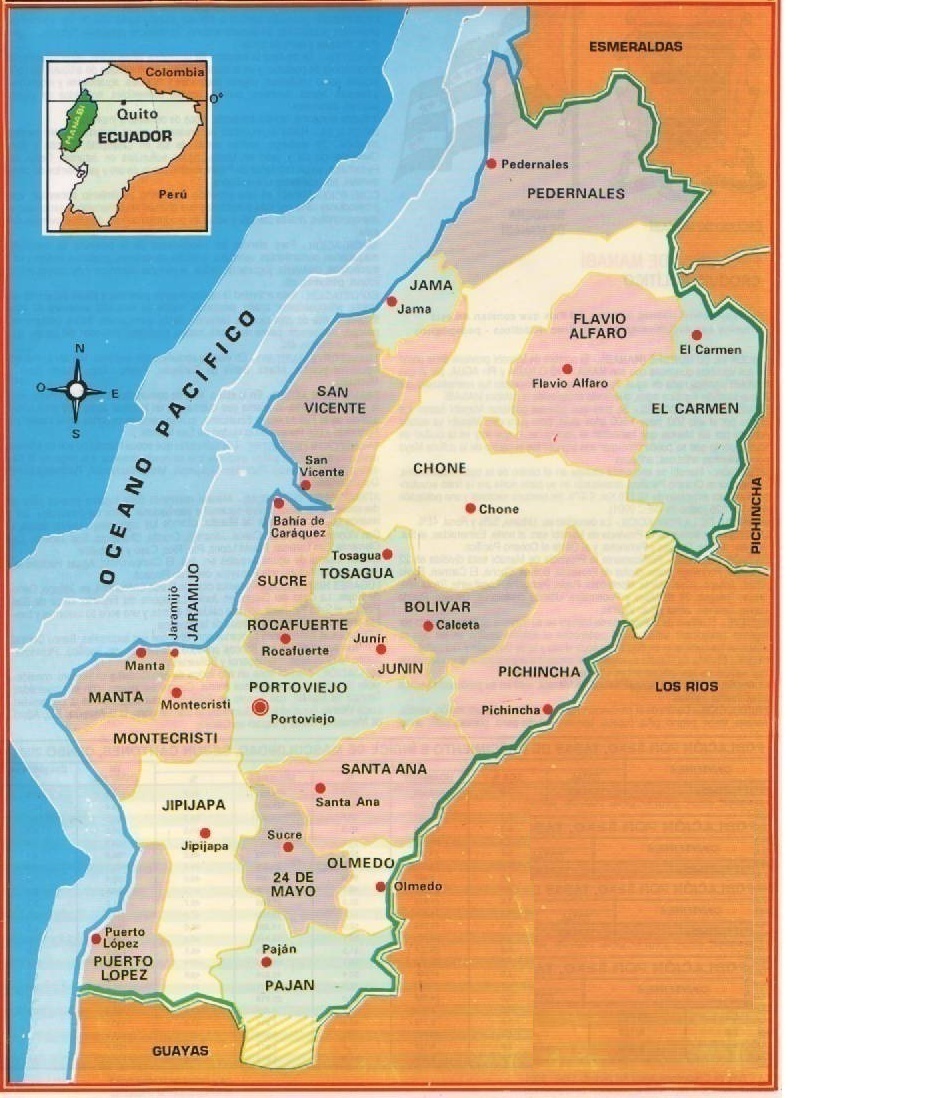 ANEXO # 4 DISTRIBUCIÓN GEOGRAFICA DE OFICINAS EN LA ZONA DE CONCESIONANEXO # 5 NÚMERO DE CLIENTES EN AGENCIAS Y SUBAGENCIASANEXO # 6 DATOS ESTADÍSTICOS COMERCIALESANEXO # 7  PÉRDIDAS DE ENERGÍAANEXO # 8 PROYECTO N° 1: Cálculo Relación Costo - BeneficioA continuación se presentan los flujos brutos del proyecto, ingresos y costos.La tasa de interés se establece a continuaciónPuesto que se considera un valor intrínseco del dinero a través del tiempo, representado por la tasa de interés, se procederá a llevar los flujos brutos de efectivo a valor actual.Con este propósito se aplica la fórmula de valor actual (VA), a cada valor, ya que todos los valores son distintos y no se puede aplicar una fórmula general de anualidades. La fórmula se presenta a continuación:Donde,VA = Valor actual de una cantidad única dada.A = Monto de dinero en un período t.i = tasa de interés.t = número de períodos.Además se presenta a continuación un diagrama del procedimiento que representa la fórmula.Continuando con el procedimiento se presentan en la siguiente tabla los valores actuales de los flujos brutos de efectivo expuestos anteriormente.Vale mencionar que los costos son tratados como cantidades anticipadas, es decir que se dan al inicio del período. Seguidamente se presenta una tabla conteniendo el valor actual de la suma de los flujos brutos de efectivo y el cálculo del valor actual neto de los mismos.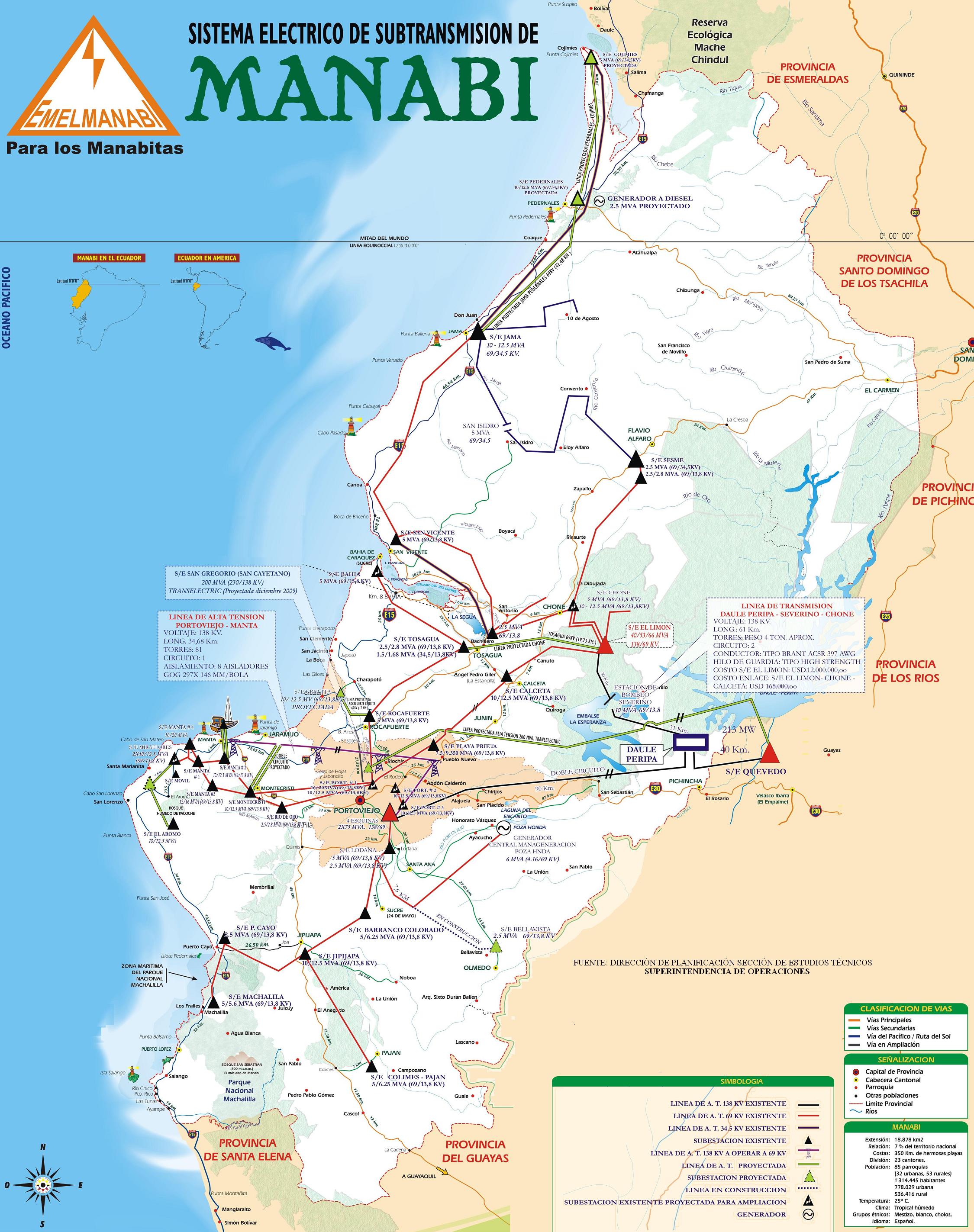 Dado que el valor actual neto de los flujos de efectivo es positivo, sea puede adelantar que la relación Beneficio-Costo es mayor a 1. A continuación se presenta el cálculo de la misma:ANEXO # 9 Proyecto Nº 3: Cálculo Beneficio-Costo.La tasa de interés a emplear en los cálculos es la tasa de interés referencial establecida por el Banco Central del Ecuador al 10 de enero de 2006.Consecutivamente se presenta una tabla que contiene los flujos corrientes de ingresos y costos que se realizan para los 12 meses que dura el proyecto. Los que se obtienen por la incorporación de “nuevos” consumos a la facturación; El rubro Ingreso se Acumula inicia con un valor de USD 16,500.00, para el primer mes, y va creciendo por el mismo monto mes a mes por el tiempo que se implanta el proyecto. También se tiene otros ingresos que corresponden al total de kwh refacturados al final del proyecto, los cuales se mantienen en una cantidad constante durante todo el proyecto, por un monto de USD 99,000.00, y se dan al final de cada período. Por otra parte, los costos se mantienen también constantes, por una cantidad de USD 191,867.42, sin embargo éstos se realizan en forma anticipada.Estos flujos brutos de efectivo son llevados al presente y sumados por medio de las siguientes fórmulas:Para los otros ingresos se emplea la siguiente fórmula. Donde, VA = Valor actual de una suma de anualidades fijas vencidas.A = Monto de dinero que se repite t veces.i = tasa de interés.t = número de periodos.Diagrama de un conjunto de anualidades constantes vencidas para t períodosPara los costos se emplea la siguiente fórmula:Donde,VA = Valor actual de una suma de anualidades fijas anticipadas.A = Monto de dinero que se repite t veces.i = tasa de interés.t = número de periodos.Diagrama de un conjunto de anualidades constantes anticipadas para t períodosPara los ingresos por KWH Incorporado Acumulado Mes se emplea la siguiente fórmula:Donde,VA = Valor actual de una suma de anualidades más aumento con gradiente aritmético.A = Monto de dinero que se repite t veces.G = Monto de dinero que se adiciona cada período al monto de dinero anterior t-1 veces.i = tasa de interés.t = número de periodos.Diagrama de un conjunto de anualidades con  gradiente vencidas para t períodosLos resultados para cada grupo de flujo de efectivo se detallan en la siguiente tabla. Además, se expone el valor actual neto de estos flujos de efectivo, es decir, los ingresos totales menos los costos totales. EL valor actual neto es positivo lo que significa que la razón beneficio/costo será mayor que 1, resultando en un beneficio para la Empresa.Seguidamente se agregan las sumas de valor actual de los grupos de ingresos para obtener los ingresos totales. Dividiendo los ingresos totales actuales para los costos totales se obtiene la relación beneficio-costo, la misma que es mayor a 1. Para este caso, la relación beneficio-costo nos indica el porcentaje de la inversión realizada que se recupera en el período de la inversión, en este caso por cada USD 100 invertidos se obtienen USD 106 durante un año. ANEXO # 10 FORMULARIO DE INSPECCIÓNANEXO # 11 FOTOS DE MANIPULACIONESFOTO # 1 MEDIDOR  VIRADO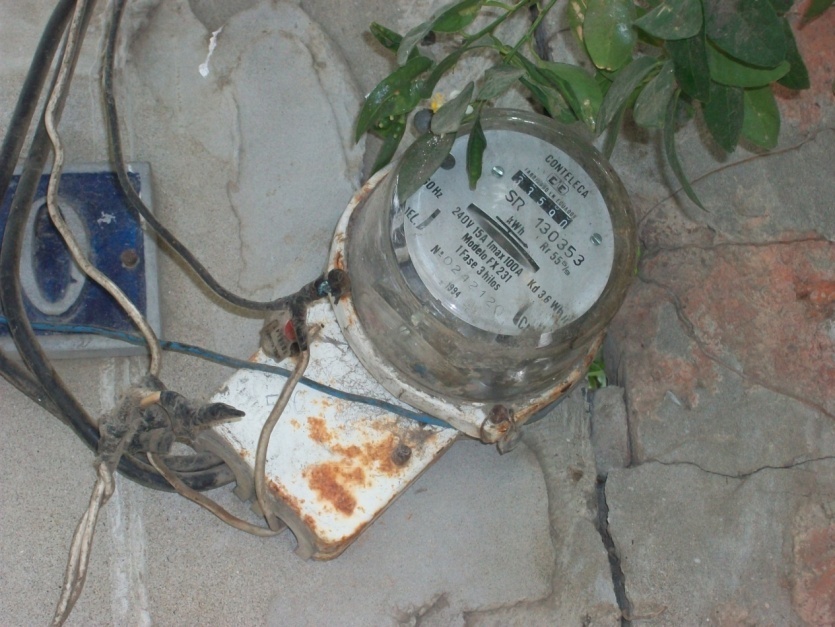 FOTO # 2 DERIVACIÓN EN LA ACOMETIDA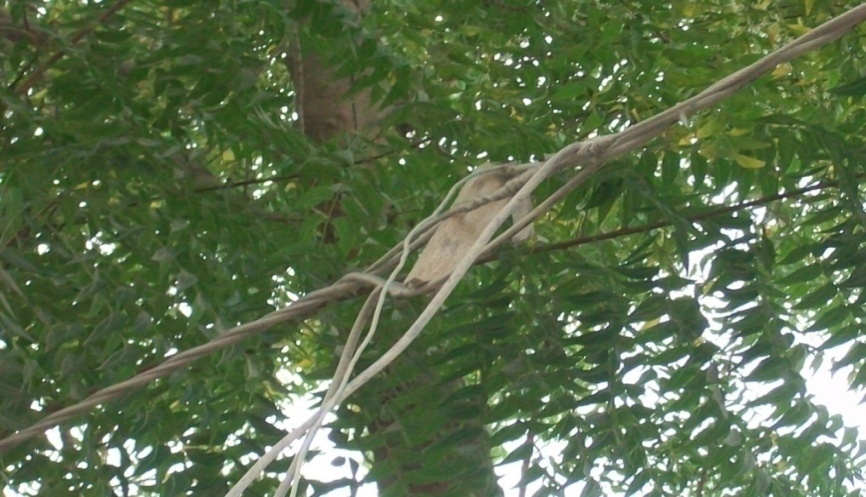 FOTO # 3 LÍNEAS  DIRECTAS EN LA ACOMETIDA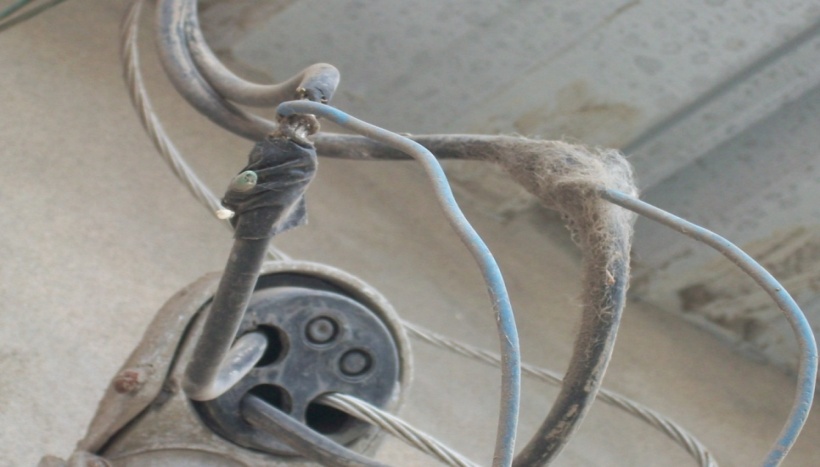 FOTO # 4 FASE DIRECTA EN BASE SOCKET 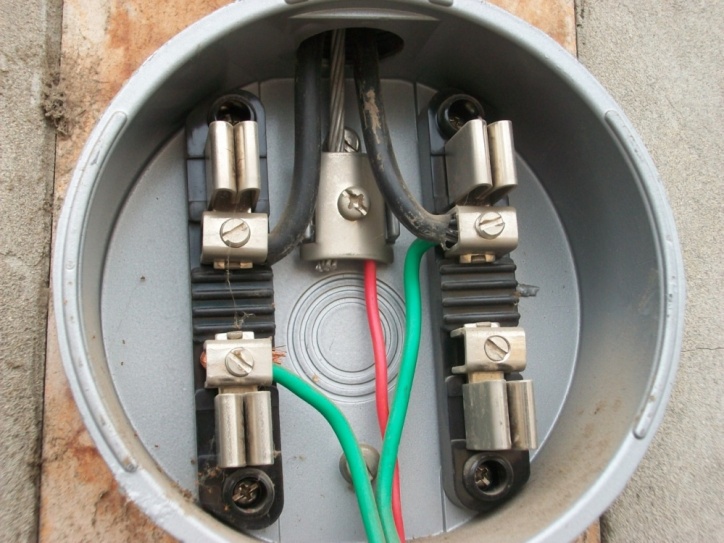 FOTO # 5 LÍNEA DIRECTA EN BORNERA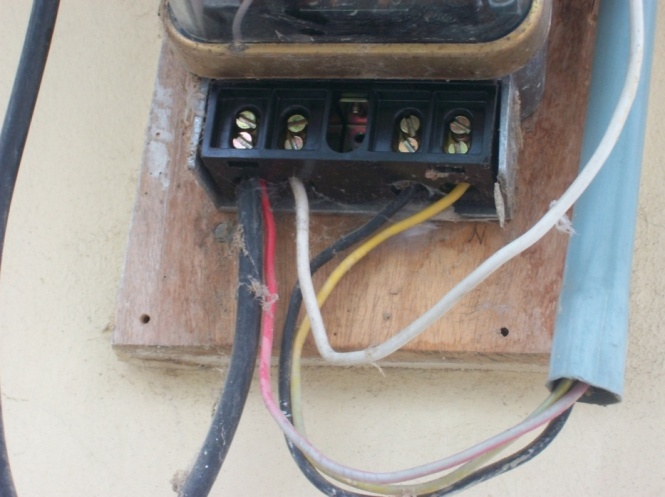 FOTO # 6 LÍNEA DIRECTA EN BORNERA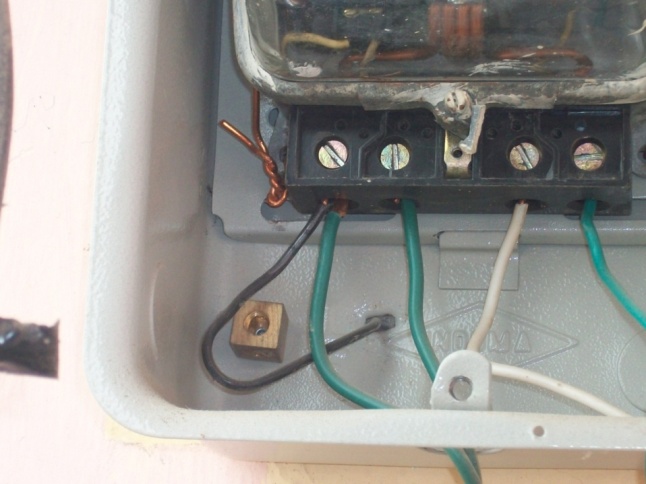 BIBLIOGRAFÍAZambrano Cevallos Edigson, EXPERIENCIAS EN EL CONTROL DE PÉRDIDAS NEGRAS DE ENERGÍA DE LA EMPRESA REGIONAL MANABÍ S.A. , Julio de 1991Yuraszeck Troncoso José, EXPERIENCIA DE CHILÉCTRICA METROPOLITANA S.A. EN EL CONTROL DEL HURTO DE ENERGÍA, Octubre de 1988.Dirección de Planificación, ESTADÍSTICAS DE EMELMANABÍ,  Septiembre del 2009Infante Villareal Arturo, EVALUACIÓN FINANCIERA DE PROYECTOS DE INVERSIÓN, Editorial Norma S.A. , 1988Pertus Gavien Lincean, MATEMÁTICAS FINANCIERAS, MCGRAW-HILL INTERAMERICANA S.A.,  1997CAPITULO 1   DESCRIPCIÓN DE EMELMANABÍ S.A.11.1 Objeto social de la Empresa11.2  Mercado en cual participa11.3  Descripción Técnica21.4  Descripción Comercial3Pérdidas de Energía41.6 Marco Legal51.7 Criterios para  la aplicación del marco legal en el hurto6CAPITULO 2  ANTECEDENTES GENERALES SOBRE EL HURTO DE ENERGÍA82.1 Causas de las pérdidas Comerciales92.2 Sectorización y Formas de Hurto102.3 Medidas contra el Hurto122.4 Evolución del porcentaje de pérdidas14CAPITULO 3 PROGRAMAS DE RECUPERACIÓN DE ENERGÍA IMPLEMENTADOS EN LA CLIENTELA MASIVA153.1  Introducción153.2  Programas  propuestos y desarrollados183.3 Normalización de clientes con clave de medidor dañado183.3.1 Resultados Obtenidos323.3.2  Análisis de Resultados343.4  Normalización de Abonados Residenciales y Comerciales clase media-alta363.4.1  Resultados Obtenidos503.4.2  Análisis de Resultados52CONCLUSIONES Y RECOMENDACIONESANEXOSBIBLIOGRAFÍAANEXO Nº 1 ORGANIGRAMA GENERAL DE LA EMPRESAANEXO Nº 2SISTEMA ELÉCTRICO DE SUBTRANSMISIÓN DE MANABÍANEXO Nº 3CUADRO DE UBICACIÓN DE SUBESTACIONES Y ALIMENTADORES ANEXO Nº 4DISTRIBUCIÓN GEOGRÁFICA DE OFICINAS EN LA ZONA DE CONCESIÓNANEXO Nº 5NÚMERO DE CLIENTES EN AGENCIAS Y SUBAGENCIASANEXO Nº 6DATOS ESTADÍSTICOS COMERCIALESANEXO Nº 7PÉRDIDAS DE ENERGÍAANEXO Nº 8PROYECTO N° 1  CÁLCULO RELACIÓN COSTO BENEFICIOANEXO Nº 9PROYECTO N° 3 CÁLCULO COSTO BENEFICIOANEXO Nº 10FORMULARIO  DE INSPECCIONESANEXO Nº 11FOTOS DE MANIPULACIONESGRÁFICO # 1EVOLUCIÓN DE LAS PÉRDIDAS DE ENERGÍA. PERIODO 1982 - 200614GRÁFICO # 2EVOLUCIÓN DE LAS PÉRDIDAS DE ENERGÍA DE CNEL-MANABI. PERIODO 1999-200817GRÁFICO # 3ANÁLISIS DE RESULTADO34CUADRO # 1DATOS ESTADISTICOS CNEL-MANABI (EX EMELMANABI) PERIODO 2001-20093CUADRO # 2DESGLOSE DE CLIENTES A AGOSTO DEL 20094CUADRO # 3PÉRDIDAS DE ENERGÍA4CUADRO # 4COSTO ECONÓMICO DE PÉRDIDAS DE ENERGÍA5CUADRO # 5PERDIDAS DE ENERGÍA AÑO 20069CUADRO # 6MODALIDAD DE HURTO Y/O AFECTACIÓN12CUADRO # 7PÉRDIDAS DE ENERGÍA A PARTIR DEL AÑO 200617CUADRO # 8RESUTADOS OBTENIDOS EN EL PROYECTO 133CUADRO # 9VALORES PARA DETERMINAR EL % DE PÉRDIDAS DE ENERGÍA REDUCIDA34CUADRO # 10RESULTADOS OBTENIDOS35CUADRO # 11RESUMEN EN AGENCIAS51CUADRO # 12RESUMEN GENERAL DEL PLAN51CUADRO # 13VALORES PARA DETERMINAR EL % DE PÉRDIDAS DE ENERGÍA REDUCIDO52CUADRO # 14RESULTADOS OBTENIDOS53 DATOS ESTADÍSTICOS CNEL - MANABÍ (ex -  EMELMANABÍ) PERÍODO 2001-2009 DATOS ESTADÍSTICOS CNEL - MANABÍ (ex -  EMELMANABÍ) PERÍODO 2001-2009 DATOS ESTADÍSTICOS CNEL - MANABÍ (ex -  EMELMANABÍ) PERÍODO 2001-2009 DATOS ESTADÍSTICOS CNEL - MANABÍ (ex -  EMELMANABÍ) PERÍODO 2001-2009 DATOS ESTADÍSTICOS CNEL - MANABÍ (ex -  EMELMANABÍ) PERÍODO 2001-2009 DATOS ESTADÍSTICOS CNEL - MANABÍ (ex -  EMELMANABÍ) PERÍODO 2001-2009 DATOS ESTADÍSTICOS CNEL - MANABÍ (ex -  EMELMANABÍ) PERÍODO 2001-2009 DATOS ESTADÍSTICOS CNEL - MANABÍ (ex -  EMELMANABÍ) PERÍODO 2001-2009 DATOS ESTADÍSTICOS CNEL - MANABÍ (ex -  EMELMANABÍ) PERÍODO 2001-2009 DATOS ESTADÍSTICOS CNEL - MANABÍ (ex -  EMELMANABÍ) PERÍODO 2001-2009 DATOS ESTADÍSTICOS CNEL - MANABÍ (ex -  EMELMANABÍ) PERÍODO 2001-2009DESCRIPCIÓNDESCRIPCIÓNAÑOAÑOAÑOAÑOAÑOAÑOAÑOAÑOAÑODESCRIPCIÓNDESCRIPCIÓN200120022003200420052006200720082009Demanda Máxima AnualMW129,9141,2155,8165,1169,0185,6191,6200,5218,4Tasa de Crecimiento Demanda%2,1%8,7%10,3%6,0%2,4%9,8%3,2%4,7%8,9%Factor de Carga%61,3%60,1%59,3%60,3%61,8%61,4%64,1%65,3%69,0%Nota.- Año 2009 proyectadoTARIFAN° CLIENTE% CLIENTECOMSUMO KWH% CONSUMOTARIFAN° CLIENTE% CLIENTECOMSUMO KWH% CONSUMORESIDENCIAL21140792,9952540037436,20COMERCIAL136486,0041137304616,21ESTACIÓN BOMBEO1590,07030718874,38INDUSTRIAL1750,077793975511,32ASISTENCIA SOCIAL13220,58219474782,78OFICIAL5090,22420644562,94 ALTA TENSIÓN 60,003924872713,18 OTROS 1050,0461638350,23ALUMBRADO PÚBLICO895608012,76TOTAL227331100,00070165638100,00Año  Energía Disponible Sistema  Energía entregada a Terceros  Energía Facturada Pérdidas en el Sistema ManabíPérdidas en el Sistema ManabíPérdidas en el Sistema ManabíPérdidas en el Sistema ManabíAño  Energía Disponible Sistema  Energía entregada a Terceros  Energía Facturada  Totales TotalesTécnicas ComercialesAño  MWH  MWH  MWH MWH%%%2008 1.175.568,57   28.407,69  669.163,95  477.996,93 40,66%15,60%25,06%2009   832.256,88     1.648,52  503.519,74  327.088,62 39,00%16,00%23,00%Nota: Valores de Energía disponible a Agt. /2009.Nota: Valores de Energía disponible a Agt. /2009.Nota: Valores de Energía disponible a Agt. /2009.Nota: Valores de Energía disponible a Agt. /2009.Nota: Valores de Energía disponible a Agt. /2009.Año Valor de Pérdidas Valor de Pérdidas Valor de Pérdidas Año  TotalesTécnicas ComercialesAño US$US$US$2008 47.440.033,65  18.178.766,36  29.261.267,29 2009 28.517.819,49  11.545.698,18  16.972.121,31 Nota: Valores a Agt. /2009.Nota: Valores a Agt. /2009.Año  Energía Disponible Sistema  Energía entregada a Terceros  Energía Facturada Pérdidas en el Sistema ManabíPérdidas en el Sistema ManabíPérdidas en el Sistema ManabíPérdidas en el Sistema ManabíAño  Energía Disponible Sistema  Energía entregada a Terceros  Energía Facturada  Totales TotalesTécnicas ComercialesAño  MWH  MWH  MWH MWH%%%  2.006         998.552         1.236       576.969 420347,3042,1013,7328,37MODALIDAD DE HURTO Y/O AFECTACIÓNPORCENTAJEDIRECTO A LA RED19,65MANIPULACIÓN INTERNA  DEL MEDIDOR16,15DERIVACIÓN EN LA ACOMETIDA26,46MANIPULACIÓN BORNERAS Y/O BASE24,68ERROR EN TARIFA3,50PROMEDIO DESACTUALIZADO9,78CAMBIO EN CONEXIÓN TRANSFORMADORES0,78TOTAL100,00Año  Energía Disponible Sistema  Energía entregada a Terceros  Energía Facturada Pérdidas en el Sistema ManabíPérdidas en el Sistema ManabíPérdidas en el Sistema ManabíPérdidas en el Sistema ManabíAño  Energía Disponible Sistema  Energía entregada a Terceros  Energía Facturada  Totales TotalesTécnicas ComercialesAño  MWH  MWH  MWH MWH%%%2006   998.552,00     1.236,00  576.969,00  420.347,30 42,10%13,73%28,37%2007 1.075.835,00     1.321,00  623.079,00  451.435,17 41,96%14,55%27,41%2008 1.175.568,57   28.407,69  669.163,95  477.996,93 40,66%15,60%25,06%2009   832.256,88     1.648,52  503.519,74  327.088,62 39,00%16,00%23,00%Nota: Valores de Energía disponible a Agt./2009.Nota: Valores de Energía disponible a Agt./2009.Nota: Valores de Energía disponible a Agt./2009.Nota: Valores de Energía disponible a Agt./2009.Nota: Valores de Energía disponible a Agt./2009.AgenciaDirectos DañadosMedidor a InstalarTiempo Ejecución (Mes)Personal EmpresaContratistaGuale23231xPaján7763007xPuerto López8643507xJipijapa19957004xMontecristi15627004XJaramijó132501X24 de Mayo10204003XNoboa180801XSanta Ana16575003XOlmedo66661XLa Unión2251001XJunín8193002XCalceta9835003XXCanuto1501506Chone17188005XXFlavio Alfaro4022007XCrucita3141507Rocafuerte14676004XCharapotó7632002XTosagua9895004XBahía8625004XSan Vicente11384004XSan IsidroJama1571576XPedernales6613002XCojimíes190501XSan Plácido4802002X  Calderón4732032XTOTAL2006684797MESESMESESMESESMESESMESESMESESMESESTOTAL1234567Guale23Paján42424242424248300Pto. López50505050505050350Jipijapa175175175175700Canuto252525252525150Flavio Alfaro28282828282832200Crucita21212121212124150Jama22222222222225157TOTAL2113633633633631881792030AgenciasMESESMESESMESESMESESMESESMESESMESESTOTALAgencias1234567Montecristi175175175175700Jaramijó505024 de Mayo133133134400Noboa8080Santa Ana166166168500Olmedo6666La Unión100100Junín150150300Calceta166167167500Chone160160160160160800Rocafuerte150150150150600Charapotó100100200Tosagua125125125125500Bahía125125125125500San Vicente100100100100400Pedernales150150300Cojimíes5050San Plácido100100200Calderón100103203TOTAL391149717031535109722606449ElementosValor Diario US.Rendimiento por Día (Acciones)Costo Unitario US.Alquiler de Vehículo con chofer.15121.25Liniero15121.25Ayudante de Liniero. 10120.83SUBTOTAL3.33COSTOS INDIRECTOS (25%)0.83SUBTOTAL4.16IVA 12%0.50TOTAL4.66ElementosValor UnitarioFormularios, papel continuo y otros0.24IVA 12%0.03TOTAL0.27ElementosValor UnitarioEquipos de Computación con impresora.850IVA 12%102TOTAL952ElementosValor MensualTiempo (mes)Valor TotalIngeniero Eléctrico 40072.800IVA 12%7   336TOTAL3.136MesUsuario a NormalizarKWH Incorporado MesKWH Incorporado MesAcumulado KWH ReliquidadoIngreso KWH Reliquidado us.Costo de Inversión us.MesUsuario a NormalizarKWH Incorporado MesKWH Incorporado MesAcumulado KWH ReliquidadoIngreso KWH Reliquidado us.Costo de Inversión us.1          602         18.060            18.060         108.360          10.836           7.863,39   2       1.860         55.800            73.860         334.800          33.480           7.872,02   3       2.066         61.980          135.840         371.880          37.188           8.831,98   4       1.898         56.940          192.780         341.640          34.164           8.049,10   5       1.460         43.800          236.580         262.800          26.280           6.008,02   6          414         12.420          249.000           74.520            7.452           1.949,16   7          179            5.370          254.370           32.220            3.222              896,00   TOTAL       8.479       254.370      1.160.490      1.526.220       152.622         41.469,67   Valor Actual de la Suma del Ingreso KWH Incorporado Acumulado Mes(A)us.Valor Actual de la Suma del Ingreso KWH Reliquidado(B)us.Valor Actual de la Suma del Costo  de Inversión(C)us.Valor Actual Neto del Flujo de Efectivo de la Inversión(A+B-C)($)Valor Actual de la Suma del Ingreso KWH Incorporado Acumulado Mes(A)us.Valor Actual de la Suma del Ingreso KWH Reliquidado(B)us.Valor Actual de la Suma del Costo  de Inversión(C)us.Valor Actual Neto del Flujo de Efectivo de la Inversión(A+B-C)($)$112.267,83$149.185,74$40.886,46$220.567,11Valor Actual Ingresos(A+B)($)Valor Actual Costos(C)($)$261.453,57$40.886,46Relación Beneficio-Costo6,39ITEMDESCRIPCIONVALORAKWH Incorporado  Neto280355,00BKWH Incorporado Neto Proyectado Mensualmente (A/12)KWH Incorporado Neto Proyectado Mensualmente (A/12)KWH Incorporado Neto Proyectado Mensualmente (A/12)KWH Incorporado Neto Proyectado Mensualmente (A/12)23362,92CProyección de KWH Incorporado Neto al añoProyección de KWH Incorporado Neto al añoProyección de KWH Incorporado Neto al año1822307,76DKWH Reliquidado Acumulado final del proyectoKWH Reliquidado Acumulado final del proyectoKWH Reliquidado Acumulado final del proyecto1683830,00EEnergía Recuperada al finalizar el Proyecto (C+D) (kwh)Energía Recuperada al finalizar el Proyecto (C+D) (kwh)Energía Recuperada al finalizar el Proyecto (C+D) (kwh)Energía Recuperada al finalizar el Proyecto (C+D) (kwh)3506137,76FEnergía disponible Año 2007 KWHEnergía disponible Año 2007 KWH998552200,00G% de pérdidas de energía disminuido (E/F*100)% de pérdidas de energía disminuido (E/F*100)% de pérdidas de energía disminuido (E/F*100)0,35DESCRIPCIONRESULTADOS PROYECTADOSRESULTADOS OBTENIDOSCLIENTES A NORMALIZAR8.4798.479ENERGIA INCORPORADA POR CLIENTE KWH/MES3033 KWH INCORPORADO NETO254.370280.355KWH RELIQUIDADO ACUMULADO1.526.2201683.830ENERGIA RECUPERADA AL FINALIZAR EL PROYECTO (KWH)2.686.7103.506.137ENERGIA DISPONIBLE 2007 MWH950.000.000,00998.552.200% PERDIDA A DISMINUIDO0,300,35AGENCIANÚM. DE USUARIOAGENCIANÚM. DE USUARIOSan Vicente450Chone3000Paján450Flavio Alfaro500Puerto López550Crucita550Jipijapa2000Rocafuerte1000Montecristi1000Charapoto450Jaramijó250Tosagua60024 de Mayo650Bahía800Santa Ana800San Isidro150La Unión250Jama350Junín550Pedernales600Calceta1200San Plácido150Canuto250Calderón450Manta7000Portoviejo6000Subtotal 115.400Subtotal 214.600TOTAL INSPECCIONESTOTAL INSPECCIONESTOTAL INSPECCIONESSubtotal 1 + 2Subtotal 1 + 230.000ITEMDESCRIPCIÓNCANTIDADMESES PROYECTOITEMDESCRIPCIÓNCANTIDADMESES PROYECTO1ASISTENTE DE INFORMATICA2122ING. ELECTRICO LIQUIDADOR2123ING. ELECTRICO FISCALIZADOR2124INGENIEROS ELECTRICOS A CONTRATAR  (PAGO POR UNIDAD DE TRABAJO) 30,000 NORMALIZACIONES205CONTRATACIÓN INSPECCIONES DE CAMPO30000Total contratistas20Número de cuadrillas20No.  inspecciones /día  /Cuadrilla15No. inspecciones /día / programa300No. inspecciones /mes / programa6000Período del  programa en meses6No. inspecciones al término programa36.0001. RECURSO HUMANO Y CONTRATACIÓN NORMALIZACIONES 1. RECURSO HUMANO Y CONTRATACIÓN NORMALIZACIONES 1. RECURSO HUMANO Y CONTRATACIÓN NORMALIZACIONES 1. RECURSO HUMANO Y CONTRATACIÓN NORMALIZACIONES 1. RECURSO HUMANO Y CONTRATACIÓN NORMALIZACIONES 1. RECURSO HUMANO Y CONTRATACIÓN NORMALIZACIONES ITEMDESCRIPCIÓNCANTIDADMESES PROYECTOCOSTO UNIT. USD $TOTAL COSTOITEMDESCRIPCIÓNCANTIDADMESES PROYECTOCOSTO UNIT. USD $TOTAL COSTO1ASISTENTE DE INFORMATICA212$ 400$ 9.6002ING. ELECTRICO LIQUIDADOR212$ 650$ 15.600 3ING. ELECTRICO FISCALIZADOR212$ 650$ 15.600420 INGENIEROS ELECTRICOS A CONTRATAR  (PAGO POR UNIDAD DE TRABAJO) 30,000 NORMALIZACIONES30000$ 13$ 390.0005CONTRATACIÓN INSPECCIONES DE CAMPO30000$ 3$ 90.000S U B T O T A L  1S U B T O T A L  1$ 520.8002. MATERIALES Y EQUIPOS DE CAMPO COMPRAS EMELMANABI2. MATERIALES Y EQUIPOS DE CAMPO COMPRAS EMELMANABI2. MATERIALES Y EQUIPOS DE CAMPO COMPRAS EMELMANABI2. MATERIALES Y EQUIPOS DE CAMPO COMPRAS EMELMANABI2. MATERIALES Y EQUIPOS DE CAMPO COMPRAS EMELMANABII€TEMDESCRIPCIÓN COSTO UNITARIO $  TOTAL MAT,  COSTO TOTAL USD $ I€TEMDESCRIPCIÓN COSTO UNITARIO $  TOTAL MAT,  COSTO TOTAL USD $ 1Medidores monofásicos electromecánicos o electrónicos, socket, 3 hilos, 120/240 V, TA= 15 A, CLASE 100, 60 Hz, FORMA 2S$ 30           1.500 $ 45.0002Medidores monofásicos electrónicos sobrepuestos, 2 hilos, 120 V, TA=15 A, CLASE 100, 60Hz, FORMA 1ª$ 12         12.000 $ 144.0003Medidores monofásicos electromecánicos o electrónicos sobrepuestos, 3 hilos, 120/240 V, TA=15 A, CLASE 100, 60Hz, FORMA 2A.$ 13           2.100 $ 27.3004Medidores monofásicos electrónicos, socket, 3 hilos, 120/240 V, TA= 30 A, CLASE 200, 60 Hz, FORMA 2S$ 100              200 $ 20.0009Cajas de Protección de Policarbonato para alojar medidores electrónicos monofásicos (sin interruptor automático) para medidores TIPO 1ª$ 13         12.000 $ 156.00010Cajas de Protección de Policarbonato para alojar medidores electromecánicos monofásico (sin interruptor automático) para medidores TIPO 2ª$ 13           2.100 $ 27.30014Base socket CLASE 200 monofásica 4 TERMINALES - 600 V- para medidores TIPO 2S$ 40              100 $ 4.00018Conector RANURA PARALELA  conductor 2 a 8 A.W.G $ 1         28.800 $ 28.80019Sellos de seguridad para medidores de Energía Eléctrica de color naranja, (sello de bornera) que no requieran herramientas de instalación, elaborados con plástico acrílico durable, con alambre inoxidable flexible, de una dimensión no menor de 20 cm. de largo, ajustable en la instalación.$ 0         60.000 $ 13.20020Sellos de seguridad para medidores de Energía Eléctrica de color negro, (sello de bornera) que no requieran herramientas de instalación, elaborados con plástico acrílico durable, con alambre inoxidable flexible, de una dimensión no menor de 20 cm. de largo, ajustable en la instalación.$ 0         30.000 $ 6.60021Sellos de seguridad para medidores de Energía Eléctrica de color amarillo, (sello de bornera) que no requieran herramientas de instalación, elaborados con plástico acrílico durable, con alambre inoxidable flexible, de una dimensión no menor de 20 cm. de largo, ajustable en la instalación.$ 0         30.000 $ 6.60023Cable Antihurto de Cobre con aislamiento para 600 V 1x8 + 1x8 AWG.  (mts.)$ 3       256.000 $ 768.00024Cable Antihurto de Cobre con aislamiento para 600 V 2x8 + 1x8 AWG.  (mts.)$ 4         60.000 $ 240.00025Cable Antihurto de Cobre con aislamiento para 600 V 2x6 + 1x6 AWG.  (mts.)$ 5         20.000 $ 100.00036Analizador de carga monofásico portátil para pruebas de campo 120/240 Voltios$ 3.500                10 $ 35.00038Conector para cable anti fraude  2x8 a No 2$ 2         27.600 $ 60.72039Portafusiles para cable anti fraude 2x8 a No 2$ 1         15.600 $ 18.72040Fusible para cable anti fraude 2x8$ 1         15.600 $ 12.48041Derivador para cable anti fraude 2x8$ 1         15.600 $ 12.48042Pinza para cable anti fraude 2x8$ 2         25.800 $ 51.60043Equipos de Radio y Comunicación$ 200                  4 $ 800S U B T O T A L  2S U B T O T A L  2 $   1.777.800,00 3. MATERIALES Y EQUIPOS DE OFICINA COMPRAS EMELMANABI3. MATERIALES Y EQUIPOS DE OFICINA COMPRAS EMELMANABI3. MATERIALES Y EQUIPOS DE OFICINA COMPRAS EMELMANABI3. MATERIALES Y EQUIPOS DE OFICINA COMPRAS EMELMANABI3. MATERIALES Y EQUIPOS DE OFICINA COMPRAS EMELMANABI3. MATERIALES Y EQUIPOS DE OFICINA COMPRAS EMELMANABI3. MATERIALES Y EQUIPOS DE OFICINA COMPRAS EMELMANABI3. MATERIALES Y EQUIPOS DE OFICINA COMPRAS EMELMANABI3. MATERIALES Y EQUIPOS DE OFICINA COMPRAS EMELMANABIITEMDESCRIPCIÓNDESCRIPCIÓNDESCRIPCIÓNCOSTO UNITARIO $COSTO UNITARIO $CANTIDADCANTIDADSUBTOTALITEMDESCRIPCIÓNDESCRIPCIÓNDESCRIPCIÓNCOSTO UNITARIO $COSTO UNITARIO $CANTIDADCANTIDADSUBTOTAL44COMPUTADOR CORE DOU BOARD INTEL MONITOR LCD 19”. Procesador Intel dual Core 2.5 GHz, motherboards Intel original,  memoria ddr2 2gb, disco duro 250 gb, dvdwriter, teclado multimedia, mouse óptico, parlantes. COMPUTADOR CORE DOU BOARD INTEL MONITOR LCD 19”. Procesador Intel dual Core 2.5 GHz, motherboards Intel original,  memoria ddr2 2gb, disco duro 250 gb, dvdwriter, teclado multimedia, mouse óptico, parlantes. COMPUTADOR CORE DOU BOARD INTEL MONITOR LCD 19”. Procesador Intel dual Core 2.5 GHz, motherboards Intel original,  memoria ddr2 2gb, disco duro 250 gb, dvdwriter, teclado multimedia, mouse óptico, parlantes. $ 800$ 80011$ 80045IMPRESORA MULTIFUNCIÓN EPSPN CON SISTEMA DE TINTA CONTINU 4 COLORES, impresión rápida de hasta 25 ppm en negro y 18 ppm en color. fax con funciones adicionales. Con un cómodo alimentador de documentos automático. Copia sin PC con acceso rápido.IMPRESORA MULTIFUNCIÓN EPSPN CON SISTEMA DE TINTA CONTINU 4 COLORES, impresión rápida de hasta 25 ppm en negro y 18 ppm en color. fax con funciones adicionales. Con un cómodo alimentador de documentos automático. Copia sin PC con acceso rápido.IMPRESORA MULTIFUNCIÓN EPSPN CON SISTEMA DE TINTA CONTINU 4 COLORES, impresión rápida de hasta 25 ppm en negro y 18 ppm en color. fax con funciones adicionales. Con un cómodo alimentador de documentos automático. Copia sin PC con acceso rápido.$ 250$ 25022$ 50047IMPRESORA MATRICIAL EPSON FX-890IMPRESORA MATRICIAL EPSON FX-890IMPRESORA MATRICIAL EPSON FX-890$ 200$ 20022$ 40048CAMARA DIGITAL KODAK EASYSHARE V803 8 MEGAPIXEL, zoom óptico: 3x, zoom digital: 4x, pantalla LCD 2,5"CAMARA DIGITAL KODAK EASYSHARE V803 8 MEGAPIXEL, zoom óptico: 3x, zoom digital: 4x, pantalla LCD 2,5"CAMARA DIGITAL KODAK EASYSHARE V803 8 MEGAPIXEL, zoom óptico: 3x, zoom digital: 4x, pantalla LCD 2,5"$ 400$ 40022$ 80050PAPEL PARA COPIA E IMPRESIÓN A4 500 UNIDADES 75 g.PAPEL PARA COPIA E IMPRESIÓN A4 500 UNIDADES 75 g.PAPEL PARA COPIA E IMPRESIÓN A4 500 UNIDADES 75 g.$ 4$ 43030$ 10551CINTA PARA LA INPRESORA EPSON FX-890CINTA PARA LA INPRESORA EPSON FX-890CINTA PARA LA INPRESORA EPSON FX-890$ 6$ 61818$ 9952CARTUCHO DE IMPRESORA NEGRO LEXMARK # 34CARTUCHO DE IMPRESORA NEGRO LEXMARK # 34CARTUCHO DE IMPRESORA NEGRO LEXMARK # 34$ 28$ 2855$ 14053CARTUCHO DE IMPRESORA COLOR LEXMARK # 35CARTUCHO DE IMPRESORA COLOR LEXMARK # 35CARTUCHO DE IMPRESORA COLOR LEXMARK # 35$ 25$ 2555$ 12554CARTUCHO DE IMPRESORA NEGRO LEXMARK # 50CARTUCHO DE IMPRESORA NEGRO LEXMARK # 50CARTUCHO DE IMPRESORA NEGRO LEXMARK # 50$ 28$ 2855$ 14056CARTUCHO DE IMPRESIÓN SMART KIT PARA COPIADORA XEROX WORK CENTER PE220CARTUCHO DE IMPRESIÓN SMART KIT PARA COPIADORA XEROX WORK CENTER PE220CARTUCHO DE IMPRESIÓN SMART KIT PARA COPIADORA XEROX WORK CENTER PE220$ 100$ 10055$ 50057ANILLADORA METALICA PARA PAPEL A4ANILLADORA METALICA PARA PAPEL A4ANILLADORA METALICA PARA PAPEL A4$ 200$ 20011$ 200S U B T O T A L  3S U B T O T A L  3S U B T O T A L  3S U B T O T A L  3$ 3.809TOTAL GENERAL (ST1+ST2+ST3+ST4)TOTAL GENERAL (ST1+ST2+ST3+ST4)TOTAL GENERAL (ST1+ST2+ST3+ST4)TOTAL GENERAL (ST1+ST2+ST3+ST4)TOTAL GENERAL (ST1+ST2+ST3+ST4)$ 2.302.409$ 2.302.409ITEMCRITERIOS EMELMANABÍVALORAAbonados a Inspeccionar30.000B% de  Abonados con hurto de energía% de  Abonados con hurto de energía30%CEnergía en Kwh/mes recuperado por cada AbonadoEnergía en Kwh/mes recuperado por cada AbonadoEnergía en Kwh/mes recuperado por cada Abonado220DMeses promedio para reliquidar energíaMeses promedio para reliquidar energía6ENo. meses proyecto12FEnergía Neta recuperada Mes (A*B¨C/E)  (kwh/mes)Energía Neta recuperada Mes (A*B¨C/E)  (kwh/mes)Energía Neta recuperada Mes (A*B¨C/E)  (kwh/mes)165.000GEnergía Neta recuperada Año (F*E) (kwh) Energía Neta recuperada Año (F*E) (kwh) Energía Neta recuperada Año (F*E) (kwh) 1.980.000HTotal Kwh refacturados al final del proyecto (G*D)Total Kwh refacturados al final del proyecto (G*D)Total Kwh refacturados al final del proyecto (G*D)11.880.000IPrecio del Kwh para el tipo de abonado ($ / Kwh)Precio del Kwh para el tipo de abonado ($ / Kwh)Precio del Kwh para el tipo de abonado ($ / Kwh)$ 0,1 JIngreso por Energía Neta recuperada por mes (F*I)Ingreso por Energía Neta recuperada por mes (F*I)Ingreso por Energía Neta recuperada por mes (F*I)$ 16.500 KValor por Kwh refacturados al final del proyecto (H*I)Valor por Kwh refacturados al final del proyecto (H*I)Valor por Kwh refacturados al final del proyecto (H*I)$ 1.188.000 LOtros Ingresos (K/E) $ 99.000 MESESAbonados A   InspeccionarEnergía Neta Recuperada Mes (kwh-mes)Ingreso Energía neta Recuperada Mes ($)Ingreso se Acumula (A) ($)Otros Ingresos (B) ($)Costo ($)12.500165.000165001650099000191867,4222.500165.000165003300099000191867,4232.500165.000165004950099000191867,4242.500165.000165006600099000191867,4252.500165.000165008250099000191867,4262.500165.000165009900099000191867,4272.500165.0001650011550099000191867,4282.500165.0001650013200099000191867,4292.500165.0001650014850099000191867,42102.500165.0001650016500099000191867,42112.500165.0001650018150099000191867,42122.500165.0001650019800099000191867,42AL TERMINO DEL PROYECTO 12 MESESAL TERMINO DEL PROYECTO 12 MESES30.0001.980.000198.0001.287.0001.188.0002.302.409TOTAL DE INGRESOS (A+B)TOTAL DE INGRESOS (A+B)2.475.000Total Dólares neto al fin del proyecto$ 2.475.000 Energía recuperada al finalizar el proyecto (kwh)Energía recuperada al finalizar el proyecto (kwh)24.750.000Energía Disponible año 2007 PROYECTADA (Kwh)Energía Disponible año 2007 PROYECTADA (Kwh)1892929600% de Pérdidas a disminuir en el periodo escogido% de Pérdidas a disminuir en el periodo escogido1,31%Valor Actual de la Suma del Ingreso se Acumula (A) ($)Valor Actual de la Suma de los Otros Ingresos (B) ($)Valor Actual de la Suma del Costo (C)($)Valor Actual Neto de los Flujos de Efectivo (A+B-C)($)1217982,341138138,352220462,56135658,13Valor Actual de los Ingresos(A+B) ($)Valor Actual de los Costos(C) ($)Valor Actual Neto($)2356120,692220462,56135658,13Relación Beneficio-Costo (A+B)/CRelación Beneficio-Costo (A+B)/C1,06Resumen en AgenciasResumen en AgenciasResumen en AgenciasResumen en AgenciasRECUPERACION KWHRECUPERACION KWHRECUPERACION KWHRECUPERACION DOLARESRECUPERACION DOLARESAgenciaTotal   InspeccionesTotal de 
Novedades Total de Novedades EfectivasTotal de Novedades EfectivasPorcentaje de 
Novedades EfectivasNetoRefacturadoRefacturadoRefacturadoMulta Pedernales165572648348329%65.430707374707374 $     75.584  13.635 Jama504200676713%11.3008237082370 $       8.265    1.925 Calceta154165631631621%39149378469378469 $     38.511     5.419 Tosagua130062122522517%25000215730215730 $     22.530     4.032 Chone3876168483883822%12102010483601048360 $   107.278   20.558 Bahía214594640740719%51962460247460247 $     47.413     8.336 San Vicente100049719519520%25121214636214636 $     22.431     3.989 Total1202153302531253121%  338.982   3.107.186   3.107.186 $ 322.012$ 57.894Resumen General del Plan Resumen General del Plan Resumen General del Plan Resumen General del Plan RECUPERACIÓN KWHRECUPERACIÓN KWHRECUPERACIÓN DÓLARESRECUPERACIÓN DÓLARESRECUPERACIÓN DÓLARESRECUPERACIÓN DÓLARESRECUPERACIÓN DÓLARESAgenciasTotal  de InspeccionesTotal de 
Novedades Total de Novedades efectivasPorcentaje de Novedades efectivasNetoRefacturadoRefacturadoRefacturadoRefacturadoMultaMultaManta116555704288325%3847453807374 $    408.634  $    408.634  $    408.634  $  73.635  $  73.635 Portoviejo82414256250630%3541493698469 $    385.511  $    385.511  $    385.511  $  69.419  $  69.419 Agencias120215330253121%3389823107186 $    322.012  $    322.012  $    322.012  $  57.894  $  57.894  Totales  3191715290792025%  1.077.876   10.613.029 $ 1.116.157$ 1.116.157$ 1.116.157$ 200.948$ 200.948ITEMDESCRIPCIÓNVALORARecuperación KWH Neto1.077.876BRecuperación KWH Neto Proyectado Mensualmente (A/12)Recuperación KWH Neto Proyectado Mensualmente (A/12)Recuperación KWH Neto Proyectado Mensualmente (A/12)Recuperación KWH Neto Proyectado Mensualmente (A/12)89.823CProyección de la Recuperación KWH Neto al añoProyección de la Recuperación KWH Neto al añoProyección de la Recuperación KWH Neto al año7.006.194DRecuperación KWH Refacturado final del proyectoRecuperación KWH Refacturado final del proyectoRecuperación KWH Refacturado final del proyecto10.613.029EEnergía Recuperada al finalizar el Proyecto (C+D) (kwh)Energía Recuperada al finalizar el Proyecto (C+D) (kwh)Energía Recuperada al finalizar el Proyecto (C+D) (kwh)Energía Recuperada al finalizar el Proyecto (C+D) (kwh)17.619.223FEnergía disponible Año 2007 KWHEnergía disponible Año 2007 KWH1.075.835.000G% de pérdidas de energía disminuido (E/F*100)% de pérdidas de energía disminuido (E/F*100)% de pérdidas de energía disminuido (E/F*100)1,64DESCRIPCIÓNRESULTADOS PROYECTADOSRESULTADOS OBTENIDOSCLIENTES A INSPECCIONAR30.00031.917% HURTO3025ENERGÍA NETA RECUPERADA POR CLIENTE KWH/MES220136RECUPERACIÓN KWH NETO1.980.0001.077.876RECUPERACIÓN KWH REFACTURADO11.880.00010.613.029ENERGÍA RECUPERADA AL FINALIZAR EL PROYECTO (KWH)24.750.00017.619.223ENERGÍA DISPONIBLE AÑO 2007 MWH1.892.929,601.075.835% PÉRDIDA DE ENERGÍA DISMINUIDO1,311,64SUBESTACION TRANSELECTRIC 4 ESQUINAS 30, 75, 75 MVA 138/69 KV.SUBESTACION TRANSELECTRIC 4 ESQUINAS 30, 75, 75 MVA 138/69 KV.SUBESTACION TRANSELECTRIC 4 ESQUINAS 30, 75, 75 MVA 138/69 KV.SUBESTACION TRANSELECTRIC 4 ESQUINAS 30, 75, 75 MVA 138/69 KV.SUBESTACION TRANSELECTRIC 4 ESQUINAS 30, 75, 75 MVA 138/69 KV.SUBESTACION TRANSELECTRIC 4 ESQUINAS 30, 75, 75 MVA 138/69 KV.SUBESTACIONES Y ALIMENTADORESSUBESTACIONES Y ALIMENTADORESSUBESTACIONES Y ALIMENTADORESSUBESTACIONES Y ALIMENTADORESSUBESTACIONES Y ALIMENTADORESSUBESTACIONES Y ALIMENTADORESUBICACIÓNNOMBRECAPACIDAD MVAVOLTAJE MVAALIMENTADOR ZONA A SERVIRPORTOVIEJOPortoviejo 120/2469/13.81A. de Vera, Loma BlancaPORTOVIEJOPortoviejo 120/2469/13.8215 de Abril, 3 MaríasPORTOVIEJOPortoviejo 120/2469/13.83Centro Portoviejo, San PabloPORTOVIEJOPortoviejo 120/2469/13.84Shopping, tamarindo, Los OlivosPORTOVIEJOPortoviejo 120/2469/13.87A. de Vera, Loma BlancaPORTOVIEJOPortoviejo 110/12.569/13.85Los Bosques, 5 de JunioPORTOVIEJOPortoviejo 110/12.569/13.86Tamarindo, PicoazáPORTOVIEJOPortoviejo 210/12.569/13.821Av. Universitaria, UTMPORTOVIEJOPortoviejo 210/12.569/13.822Av. Universitaria, AeropuertoPORTOVIEJOPortoviejo 210/12.569/13.823SolcaPORTOVIEJOPortoviejo 210/12.569/13.824CrucitaPORTOVIEJOPortoviejo 310/12.569/13.831Fátima, San PabloPORTOVIEJOPortoviejo 310/12.569/13.832Colg. Uruguay, El Guabito, Coca ColaPORTOVIEJOPortoviejo 310/12.569/13.833Cady, ColonPORTOVIEJOPortoviejo 310/12.569/13.834Los ÁngelesPORTOVIEJOPortoviejo 310/12.569/13.835LibrePORTOVIEJORio de Oro2.5/2.869/13.81Vía Portoviejo, Antenas, La PilaPORTOVIEJORio de Oro2.5/2.869/13.82Estaciones de Bombeo (EAPAM)MANTAManta 12x10/12.569/13.815 DE Junio, IESS, Inepaca, Oro VerdeMANTAManta 12x10/12.569/13.82Barrio Miraflores, TarquiMANTAManta 12x10/12.569/13.83Calle 13, B. Córdova, Mercado CentralMANTAManta 12x10/12.569/13.89Ales, Av. 103, El PalmarMANTAManta 12x10/12.569/13.813Av. 24, Supermaxi, CementerioMANTAMóvil1069/13.88B. Jocay, Clínica Manta, Las CumbresMANTAMóvil1069/13.811San Juan, Santa Martha, Vía San Mateo, Howard Johnson, Zona RuralMANTAManta 210/12.569/13.821Vía Manta Rocafuerte, Zona IndustrialMANTAManta 210/12.569/13.822Aeropuerto, Punta Blanca, JaramijoMANTAManta 210/12.569/13.823Hacia La FOLMANTAManta 210/12.569/13.824Los Esteros, Zona IndustrialMANTAManta 3dic-1669/13.831San Pedro, P. Eloy Alfaro, PraderaMANTAManta 3dic-1669/13.832Jocay, CumbresMANTAManta 3dic-1669/13.833LibreMANTAManta 3dic-1669/13.834Paseo Shopping, Villas SeguroMONTECRISTIMontecristi10/12.569/13.81Montecristi, E. Las Palmas, Zona RuralMONTECRISTIMontecristi10/12.569/13.82Colorado, La FabrilMONTECRISTIMontecristi10/12.569/13.83El Café, CoenansaMONTECRISTIMontecristi10/12.569/13.84Base NavalMONTECRISTIMontecristi10/12.569/13.85LibreMONTECRISTIMontecristi2.569/13.86AsambleaSANTA ANALodana569/13.81Casa Lagarto2,3,4Libre2.569/13.81Santa Ana24 DE MAYOBarranco Colorado5/6.251Vía Lodana24 DE MAYOBarranco Colorado5/6.25224 de MayoJIPIJAPAJipijapa10/12.569/13.81JipijapaJIPIJAPAJipijapa10/12.569/13.82Jipijapa, Vía La AméricaJIPIJAPAPuerto Cayo2.569/13.81Puerto CayoPUERTO LópezMachalilla5/5.669/13.81Puerto LópezPUERTO LópezMachalilla5/5.669/13.82MachalillaPAJANColimes5/6.2569/13.81Paján PAJANColimes5/6.2569/13.82LibrePAJANColimes5/6.2569/13.83CascolSUBESTACION TRANSELECTRIC CHONE 40/50/60 MVA 138/69 KV.SUBESTACION TRANSELECTRIC CHONE 40/50/60 MVA 138/69 KV.SUBESTACION TRANSELECTRIC CHONE 40/50/60 MVA 138/69 KV.SUBESTACION TRANSELECTRIC CHONE 40/50/60 MVA 138/69 KV.SUBESTACION TRANSELECTRIC CHONE 40/50/60 MVA 138/69 KV.SUBESTACION TRANSELECTRIC CHONE 40/50/60 MVA 138/69 KV.SUBESTACIONES Y ALIMENTADORESSUBESTACIONES Y ALIMENTADORESSUBESTACIONES Y ALIMENTADORESSUBESTACIONES Y ALIMENTADORESSUBESTACIONES Y ALIMENTADORESSUBESTACIONES Y ALIMENTADORESUBICACIÓNNOMBRECAPACIDAD MVAVOLTAJE KVALIMENTADOR ZONA A SERVIRPORTOVIEJOPlaya Prieta7.5/9.37569/13.81Rio ChicoPORTOVIEJOPlaya Prieta7.5/9.37569/13.82Calderón, San PlacidoCALCETACalceta10/12.569/13.81EstancillaCALCETACalceta10/12.569/13.82Barrio Miraflores, TarquiCALCETACalceta10/12.569/13.83Calle 13, B. Córdova, Mercado CentralCALCETACalceta10/12.569/13.84Ales, Av. 103, El PalmarCALCETACalceta10/12.569/13.85Av. 24, Supermaxi, CementerioROCAFUERTERocafuerte569/13.81Los Puertos, CharapotoROCAFUERTERocafuerte569/13.82By PassROCAFUERTERocafuerte569/13.83RocafuerteROCAFUERTERocafuerte569/13.84Rio ChicoTOSAGUATOSAGUA2.5/2.869/13.81TosaguaTOSAGUATOSAGUA1.5/1.6869/13.81Vía Bahía Km. 20CHONEChone10/12.569/13.81San Antonio, Hospital, TerminalCHONEChone10/12.569/13.82Centro de Chone, Santa RitaCHONEChone10/12.569/13.83CRMCHONESesme2.5/2.869/34.51A san IsidroCHONESesme2.5/2.869/34.52LibreCHONESesme2.5/2.869/13.81A Flavio AlfaroBAHIABahía5/6.2569/13.81Montecristi, E. Las Palmas, Zona RuralBAHIABahía5/6.2569/13.82Colorado, La FabrilBAHIABahía5/6.2569/13.83El Café, CoenansaBAHIABahía5/6.2569/13.84Base NavalSAN VICENTESan Vicente569/13.84LibreSAN VICENTESan Vicente569/13.85AsambleaSAN VICENTESan Vicente569/13.86Casa LagartoSAN VICENTESan Vicente569/13.81LibreJAMAJama10/12.569/34.51Centro de JamaJAMAJama10/12.569/34.52Vía a San IsidroJAMAJama10/12.569/34.53A PedernalesCANTÓNUBICACIÓNN° CLIENTESCANTÓNUBICACIÓNN° CLIENTESPEDERNALESPEDERNALES6300PEDERNALESCOJIMÍES1122JAMAJAMA 2334SAN VICENTESAN VICENTE4315BAHÍA DE CARÁQUEZBAHÍA DE CARAQUEZ7104BAHÍA DE CARÁQUEZSAN ISIDRO1137BAHÍA DE CARÁQUEZCHARAPOTÓ3142FLAVIO ALFAROFLAVIO ALFARO3267CHONECHONE 19021CHONECANUTO1521CALCETACALCETA 6203JUNÍNJUNÍN2937TOSAGUATOSAGUA4923PORTOVIEJOPORTOVIEJO46011PORTOVIEJOSAN PLÁCIDO2345PORTOVIEJOCALDERÓN1583PORTOVIEJOCRUCITA2524ROCAFUERTEROCAFUERTE5417SANTA ANASANTA ANA5263SANTA ANALA UNIÓN1231OLMEDOOLMEDO212924 DE MAYO24 DE MAYO350624 DE MAYONOBOA834JIPIJAPAJIPIJAPA14807PAJANPAJÁN5505PAJANGUALE1087JARAMIJÓJARAMIJÓ2486MONTECRISTIMONTECRISTI10267MANTAMANTA59010TOTAL30227331Nota: Datos a Agosto/2009.DATOS ESTADÍSTICOS CNEL - MANABI (ex -  EMELMANABÍ) PERÍODO 2001-2009DATOS ESTADÍSTICOS CNEL - MANABI (ex -  EMELMANABÍ) PERÍODO 2001-2009DATOS ESTADÍSTICOS CNEL - MANABI (ex -  EMELMANABÍ) PERÍODO 2001-2009DATOS ESTADÍSTICOS CNEL - MANABI (ex -  EMELMANABÍ) PERÍODO 2001-2009DATOS ESTADÍSTICOS CNEL - MANABI (ex -  EMELMANABÍ) PERÍODO 2001-2009DATOS ESTADÍSTICOS CNEL - MANABI (ex -  EMELMANABÍ) PERÍODO 2001-2009DATOS ESTADÍSTICOS CNEL - MANABI (ex -  EMELMANABÍ) PERÍODO 2001-2009DATOS ESTADÍSTICOS CNEL - MANABI (ex -  EMELMANABÍ) PERÍODO 2001-2009DESCRIPCIÓNDESCRIPCIÓNAÑOAÑOAÑOAÑOAÑOAÑOAÑOAÑOAÑODESCRIPCIÓNDESCRIPCIÓN200120022003200420052006200720082009Número de Clientes171.522,0177.148,0182.082,0189.979,0198.720,1206.544,5208.735,7214.733,6220.317,0Tasa de crecimiento Clientes %4,3%3,3%2,8%4,3%4,6%3,9%1,1%2,9%2,6%ENERGÍA  COMPRADAMW-H697.098,2727.909,6793.701,3871.425,0915.287,7998.552,21.075.834,81.175.568,61.253.095,8Tasa Crecimiento Energía Comprada%3,7%4,4%9,0%9,8%5,0%9,1%7,7%9,3%6,6%Tasa Crecimiento Energía Comprada%3,7%4,4%9,0%9,8%5,0%9,1%7,7%9,3%6,6%ENERGÍA VENDIDAMW-H503.488,3512.451,3528.460,4558.287,8547.177,0576.968,9623.078,9669.163,9780.323.468,4Nota.- Año 2009 proyectadoCNEL  -  M A N A B Í    S.A. (ex EMELMANABI)BALANCE ENERGÉTICO                                          PERIODO 1982-2008CNEL  -  M A N A B Í    S.A. (ex EMELMANABI)BALANCE ENERGÉTICO                                          PERIODO 1982-2008CNEL  -  M A N A B Í    S.A. (ex EMELMANABI)BALANCE ENERGÉTICO                                          PERIODO 1982-2008CNEL  -  M A N A B Í    S.A. (ex EMELMANABI)BALANCE ENERGÉTICO                                          PERIODO 1982-2008CNEL  -  M A N A B Í    S.A. (ex EMELMANABI)BALANCE ENERGÉTICO                                          PERIODO 1982-2008CNEL  -  M A N A B Í    S.A. (ex EMELMANABI)BALANCE ENERGÉTICO                                          PERIODO 1982-2008CNEL  -  M A N A B Í    S.A. (ex EMELMANABI)BALANCE ENERGÉTICO                                          PERIODO 1982-2008CNEL  -  M A N A B Í    S.A. (ex EMELMANABI)BALANCE ENERGÉTICO                                          PERIODO 1982-2008CNEL  -  M A N A B Í    S.A. (ex EMELMANABI)BALANCE ENERGÉTICO                                          PERIODO 1982-2008CNEL  -  M A N A B Í    S.A. (ex EMELMANABI)BALANCE ENERGÉTICO                                          PERIODO 1982-2008CNEL  -  M A N A B Í    S.A. (ex EMELMANABI)BALANCE ENERGÉTICO                                          PERIODO 1982-2008CNEL  -  M A N A B Í    S.A. (ex EMELMANABI)BALANCE ENERGÉTICO                                          PERIODO 1982-2008CNEL  -  M A N A B Í    S.A. (ex EMELMANABI)BALANCE ENERGÉTICO                                          PERIODO 1982-2008CNEL  -  M A N A B Í    S.A. (ex EMELMANABI)BALANCE ENERGÉTICO                                          PERIODO 1982-2008CNEL  -  M A N A B Í    S.A. (ex EMELMANABI)BALANCE ENERGÉTICO                                          PERIODO 1982-2008CNEL  -  M A N A B Í    S.A. (ex EMELMANABI)BALANCE ENERGÉTICO                                          PERIODO 1982-2008CNEL  -  M A N A B Í    S.A. (ex EMELMANABI)BALANCE ENERGÉTICO                                          PERIODO 1982-2008CNEL  -  M A N A B Í    S.A. (ex EMELMANABI)BALANCE ENERGÉTICO                                          PERIODO 1982-2008CNEL  -  M A N A B Í    S.A. (ex EMELMANABI)BALANCE ENERGÉTICO                                          PERIODO 1982-2008CNEL  -  M A N A B Í    S.A. (ex EMELMANABI)BALANCE ENERGÉTICO                                          PERIODO 1982-2008CNEL  -  M A N A B Í    S.A. (ex EMELMANABI)BALANCE ENERGÉTICO                                          PERIODO 1982-2008CNEL  -  M A N A B Í    S.A. (ex EMELMANABI)BALANCE ENERGÉTICO                                          PERIODO 1982-2008CNEL  -  M A N A B Í    S.A. (ex EMELMANABI)BALANCE ENERGÉTICO                                          PERIODO 1982-2008CNEL  -  M A N A B Í    S.A. (ex EMELMANABI)BALANCE ENERGÉTICO                                          PERIODO 1982-2008CNEL  -  M A N A B Í    S.A. (ex EMELMANABI)BALANCE ENERGÉTICO                                          PERIODO 1982-2008AÑOENERGÍA DISPONIBLE MWH ENERGÍA FACTURADA MWHPÉRDIDAS DE ENERGÍA MWH FACTOR DE PÉRDIDA (%)AÑOENERGÍA DISPONIBLE MWH ENERGÍA FACTURADA MWHPÉRDIDAS DE ENERGÍA MWH FACTOR DE PÉRDIDA (%)AÑOENERGÍA DISPONIBLE MWH ENERGÍA FACTURADA MWHPÉRDIDAS DE ENERGÍA MWH FACTOR DE PÉRDIDA (%)1982                 181.936                 141.305                 40.631                 22,3 1983                 186.401                 153.661                 32.739                 17,6 1984                 193.991                 143.682                 50.309                 25,9 1985                 216.930                 164.480                 52.450                 24,2 1986                 259.174                 174.800                 84.374                 32,6 1987                 283.400                 188.491                 94.909                 33,5 1988                 303.584                 206.772                 96.812                 31,9 1989                 320.801                 233.940                 86.861                 27,1 1990                 365.443                 275.013                 90.430                 24,7 1991                 403.069                 322.263                 80.806                 20,0 1992                 420.110                 329.441                 90.669                 21,6 1993                 448.388                 349.182                 99.206                 22,1 1994                 481.971                 348.489               133.481                 27,7 1995                 507.187                 370.615               136.572                 26,9 1996                 580.871                 422.223               158.648                 27,3 1997                 660.618                 467.031               193.587                 29,3 1998                 664.464                 498.977               165.487                 24,9 1999                 641.001                 456.622               184.379               28,76 2000                 672.203 468.273              203.930               30,34 2001                 697.098 503.488              193.610               27,77 2002                 727.910 512.451              215.458               29,60 2003                 793.701 528.460              265.241               33,42 2004                 871.425 558.287              313.138               35,93 2005                 915.287 547.177              368.110               40,22 2006                 998.552 578.205              420.347               42,10 2007              1.075.834 624.399              451.435               41,96 2008              1.175.568 697.572              477.996               40,66 MesIngreso KWH Incorporado Acumulado mes us.Ingreso KWH Reliquidado us.Costo de Inversión us.MesIngreso KWH Incorporado Acumulado mes us.Ingreso KWH Reliquidado us.Costo de Inversión us.11806108367863,3927386334807872,02313584371888831,98419278341648049,10523658262806008,0262490074521949,167254373222896,00TOTAL$116.049,00$152.622,00$41.469,67tasa de interés activa anual (enero 2006)8,29%tasa de interés pasiva anual (enero 2006)5,24%Interés CompuestoInterés SimpleInterés CompuestoInterés Simpletasa de interés activa mensual (enero 2006)0,67%0,69%tasa de interés pasiva mensual (enero 2006)0,43%0,44%tasa a utilizar en los cálculos0,67%MesValor Actual del Ingreso KWH Incorporado Acumulado Mes  us.Valor Actual del Ingreso KWH Reliquidado  us.Valor Actual del Costo  de Inversión us.MesValor Actual del Ingreso KWH Incorporado Acumulado Mes  us.Valor Actual del Ingreso KWH Reliquidado  us.Valor Actual del Costo  de Inversión us.11794,0510764,327863,3927288,6133038,537819,95313316,2136454,898715,52418772,9533268,967890,42522885,8125422,225850,62623927,937161,081885,54724282,273075,74861,02Valor Actual de la Suma del Ingreso KWH Incorporado Acumulado Mes us.(A)Valor Actual de la Suma del Ingreso KWH Reliquidado us.(B)Valor Actual de la Suma del Costo de Inversión us.(C)Valor Actual Neto del Flujo de Efectivo de la InversiónA+B-CValor Actual de la Suma del Ingreso KWH Incorporado Acumulado Mes us.(A)Valor Actual de la Suma del Ingreso KWH Reliquidado us.(B)Valor Actual de la Suma del Costo de Inversión us.(C)Valor Actual Neto del Flujo de Efectivo de la InversiónA+B-C$112.267,83$149.185,74$40.886,46$220.567,11Valor Actual Ingresos(A+B)Valor Actual Costos(C)$261.453,57$40.886,46Relación Beneficio-Costo6,39tasa de interés activa anual (enero 2006)tasa de interés activa anual (enero 2006)tasa de interés activa anual (enero 2006)8,29%tasa de interés pasiva anual (enero 2006)tasa de interés pasiva anual (enero 2006)tasa de interés pasiva anual (enero 2006)5,24%Interés CompuestoInterés SimpleInterés CompuestoInterés Simpletasa de interés activa mensual (enero 2006)tasa de interés activa mensual (enero 2006)tasa de interés activa mensual (enero 2006)0,67%0,69%tasa de interés pasiva mensual (enero 2006)tasa de interés pasiva mensual (enero 2006)tasa de interés pasiva mensual (enero 2006)0,43%0,44%tasa a utilizar en los cálculostasa a utilizar en los cálculostasa a utilizar en los cálculos0,67%MESESAbonados A  Ser InstaladosEnergía Recuperación (kwh/mes)Ingreso se Recupera ($)Ingreso se Acumula (A) ($)Otros Ingresos (B) ($)Costo ($)12.500165.0001650016500,0099000,00191867,4222.500165.0001650033000,0099000,00191867,4232.500165.0001650049500,0099000,00191867,4242.500165.0001650066000,0099000,00191867,4252.500165.0001650082500,0099000,00191867,4262.500165.0001650099000,0099000,00191867,4272.500165.00016500115500,0099000,00191867,4282.500165.00016500132000,0099000,00191867,4292.500165.00016500148500,0099000,00191867,42102.500165.00016500165000,0099000,00191867,42112.500165.00016500181500,0099000,00191867,42122.500165.00016500198000,0099000,00191867,42AL TÉRMINO DEL PROYECTO 12 MESESAL TÉRMINO DEL PROYECTO 12 MESES30.0001.980.000198.0001.287.0001.188.0002.302.409 STOTAL DE INGRESOS (A+B)TOTAL DE INGRESOS (A+B)2.475.000Valor Actual de la Suma del Ingreso se Acumula (A) ($)Valor Actual de la Suma de los Otros Ingresos (B)($)Valor Actual de la Suma del Costo (C) ($)Valor Actual Neto de los Flujos de Efectivo(A+B-C)($)1217982,341138138,352220462,56135658,13Valor Actual de los Ingresos(A+B)($)Valor Actual de los Costos(C)($)Valor Actual de los Costos(C)($)Valor Actual Neto(A+B-C)($)Valor Actual Neto(A+B-C)($)2356120,692220462,562220462,56135658,13135658,13
Relación Beneficio-Costo (A+B)/C
Relación Beneficio-Costo (A+B)/C1.061.06CNEL - MANABI FORMULARIO DE INSPECCIÓNCNEL - MANABI FORMULARIO DE INSPECCIÓNCNEL - MANABI FORMULARIO DE INSPECCIÓNCNEL - MANABI FORMULARIO DE INSPECCIÓNCNEL - MANABI FORMULARIO DE INSPECCIÓNCNEL - MANABI FORMULARIO DE INSPECCIÓNCNEL - MANABI FORMULARIO DE INSPECCIÓNCNEL - MANABI FORMULARIO DE INSPECCIÓNCNEL - MANABI FORMULARIO DE INSPECCIÓNCNEL - MANABI FORMULARIO DE INSPECCIÓNCNEL - MANABI FORMULARIO DE INSPECCIÓNCNEL - MANABI FORMULARIO DE INSPECCIÓNABONADO______________________________________________________ABONADO______________________________________________________ABONADO______________________________________________________ABONADO______________________________________________________ABONADO______________________________________________________ABONADO______________________________________________________ABONADO______________________________________________________ABONADO______________________________________________________ABONADO______________________________________________________Fecha: .........................Fecha: .........................Fecha: .........................DIRECCION: _____________________________________________________DIRECCION: _____________________________________________________DIRECCION: _____________________________________________________DIRECCION: _____________________________________________________DIRECCION: _____________________________________________________DIRECCION: _____________________________________________________DIRECCION: _____________________________________________________DIRECCION: _____________________________________________________DIRECCION: _____________________________________________________Uso de local: ..................Uso de local: ..................Uso de local: ..................CUENTA: _______________________________________________________CUENTA: _______________________________________________________CUENTA: _______________________________________________________CUENTA: _______________________________________________________CUENTA: _______________________________________________________CUENTA: _______________________________________________________CUENTA: _______________________________________________________CUENTA: _______________________________________________________CUENTA: _______________________________________________________AGENCIA:............................AGENCIA:............................AGENCIA:............................D  A  T  O  S         D  E       C  A  M  P  OD  A  T  O  S         D  E       C  A  M  P  OD  A  T  O  S         D  E       C  A  M  P  OD  A  T  O  S         D  E       C  A  M  P  OD  A  T  O  S         D  E       C  A  M  P  OD  A  T  O  S         D  E       C  A  M  P  OD  A  T  O  S         D  E       C  A  M  P  OD  A  T  O  S         D  E       C  A  M  P  OD  A  T  O  S         D  E       C  A  M  P  OD  A  T  O  S         D  E       C  A  M  P  OD  A  T  O  S         D  E       C  A  M  P  OD  A  T  O  S         D  E       C  A  M  P  OEQUIPO DE MEDICIÓNEQUIPO DE MEDICIÓNEQUIPO DE MEDICIÓNSERVICIOSERVICIOPRUEBAS    TECNICASPRUEBAS    TECNICASPRUEBAS    TECNICASPRUEBAS    TECNICASPRUEBAS    TECNICASPRUEBAS    TECNICASPRUEBAS    TECNICASMEDIDOR______________________110VoltFECHA................FECHA................FECHA................FECHA................FECHA................DEMANDA______________________220VoltI1=_____P1=____I1= ___P1=___I1= ___P1=___#  DIGITOS______________________TRIFÁSICOI2=_____I2= ___I2= ___TIPO_________fechaI3=_____I3= ___I3= ___LECTURA1_________............LECTURA2LECTURA2............KVA______N VUEL_____N VUEL_____P2=____N VUEL_____P2=___N VUEL_____P2=___LECTURA3_________............T=_____T= ___T= ___LECTURA4_________............Kh_____Kh ___Kh ___SELLOS DE LABORATORIOSELLOS DE LABORATORIOSELLOS DE LABORATORIOCENSO DE CARGACENSO DE CARGACENSO DE CARGAOBSERVACIONES DEL INSPECTOROBSERVACIONES DEL INSPECTOROBSERVACIONES DEL INSPECTOROBSERVACIONES DEL INSPECTORSELLO 1________________________CARGACARGAN° Kwh/mes____________________________________________________________________________________________________________________SELLO 2________________________FocosFocos_______________RefrigeradoraRefrigeradoraRefrigeradora___________________________________________________________________________________________________________________________________SELLOS EXTERNOSSELLOS EXTERNOSSELLOS EXTERNOSPlanchaPlancha_______________ENCONTROENCONTROENCONTROA. AcondicionadoA. AcondicionadoA. Acondicionado___________________________________________________________________________________________________________________________________SELLO__________________TelevisorTelevisor_______________SELLO__________________Equipo de sonidoEquipo de sonidoEquipo de sonido___________________________________________________________________________________________________________________________________DEJOVentiladorVentilador_______________SELLO_________............LicuadoraLicuadora___________________________________________________________________________________________________________________________________SELLO_________............Bomba de aguaBomba de aguaBomba de agua_______________..........................................SELLO_________............................................................_______________NOMBRE INSPECTORNOMBRE INSPECTORNOMBRE INSPECTORHISTORIA DE CONSUMOSHISTORIA DE CONSUMOSHISTORIA DE CONSUMOSHISTORIA DE CONSUMOSHISTORIA DE CONSUMOSHISTORIA DE CONSUMOSLIQUIDACIONLIQUIDACIONLIQUIDACIONLIQUIDACIONLIQUIDACIONLIQUIDACIONEmisión lect. Ant.    Lect. Act.       ConsumoEmisión lect. Ant.    Lect. Act.       ConsumoEmisión lect. Ant.    Lect. Act.       ConsumoEmisión lect. Ant.    Lect. Act.       ConsumoEmisión lect. Ant.    Lect. Act.       ConsumoEmisión lect. Ant.    Lect. Act.       ConsumoANALISIS DE CONSUMOS ANALISIS DE CONSUMOS ANALISIS DE CONSUMOS Lectura 1........   Fecha........________  ________     _________      _________________  ________     _________      _________________  ________     _________      _________________  ________     _________      _________________  ________     _________      _________________  ________     _________      _________(KWH)Lectura 2........   Fecha........Lectura 2........   Fecha........Lectura 2........   Fecha........________  ________     _________      _________________  ________     _________      _________________  ________     _________      _________________  ________     _________      _________________  ________     _________      _________________  ________     _________      _________Promedio anterior: ........Promedio anterior: ........Promedio anterior: ........DíasKWH________  ________     _________      _________________  ________     _________      _________________  ________     _________      _________________  ________     _________      _________________  ________     _________      _________________  ________     _________      ______________________  ________     _________      _________________  ________     _________      _________________  ________     _________      _________________  ________     _________      _________________  ________     _________      _________________  ________     _________      _________Promedio actual: ............Promedio actual: ............Promedio actual: ............________  ________     _________      _________________  ________     _________      _________________  ________     _________      _________________  ________     _________      _________________  ________     _________      _________________  ________     _________      _________30X= …….KWH/MESX= …….KWH/MES________  ________     _________      _________________  ________     _________      _________________  ________     _________      _________________  ________     _________      _________________  ________     _________      _________________  ________     _________      _________Recuperación Neta.........Recuperación Neta.........Recuperación Neta.........________  ________     _________      _________________  ________     _________      _________________  ________     _________      _________________  ________     _________      _________________  ________     _________      _________________  ________     _________      _________________  ________     _________      _________________  ________     _________      _________________  ________     _________      _________________  ________     _________      _________________  ________     _________      _________________  ________     _________      _________RecuperaciónRecuperación________  ________     _________      _________________  ________     _________      _________________  ________     _________      _________________  ________     _________      _________________  ________     _________      _________________  ________     _________      _________Acumulada: ………….Acumulada: ………….Acumulada: ………….ACCION FINAL ACCION FINAL ____________________________________________________________________________________________________________________________________________________________________________________________________________________________________________________________________________________________________________________________________________________________________________________________________________________________________________________________________________________________________________________________________________________________________________________________________________________________________________________________________________________________________________________________________________________________________________________________________________________________________________________________________________________________________________________________________________________________________________________________________________________________________________________________________________________ING. RESPONSABLESUPERINT. CLIENTESUPERINT. CLIENTESUPERINT. CLIENTE